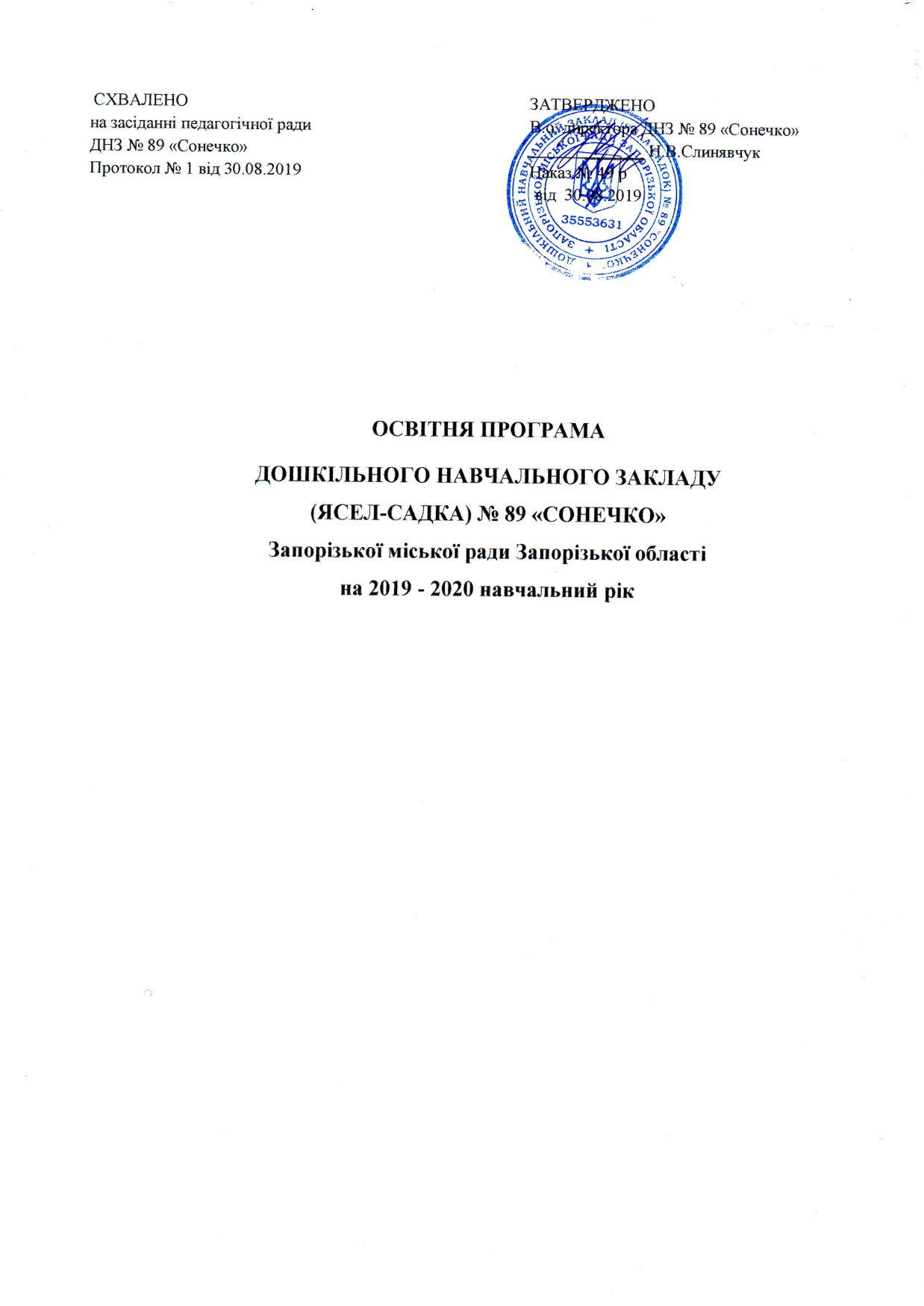 Зміст
 ВступРозділ І.  Загальний обсяг навантаження та очікувані результати навчання       (набуті компетентності)Розділ ІІ.  Перелік, зміст, тривалість і взаємозв’язок освітніх ліній, логічна послідовність їх реалізаціїРозділ ІІІ.  Форми організації освітнього процесуРозділ ІV.  Система внутрішнього забезпечення якості освітиДодатки:План роботи дошкільного навчального закладу (ясла-садок) № 89 «Сонечко» на 2019-2020 н. р. (додаток № 1)Режим роботи закладу дошкільної освіти (додаток № 2);Режими роботи груп (додаток № 3) ВступЗгідно зі статтею 4 Закону України «Про дошкільну освіту» дошкільний навчальний заклад (ясла-садок) № 89 «Сонечко» спрямовує діяльність:
- на забезпечення всебічного розвитку дитини дошкільного віку 
відповідно до її задатків, нахилів, здібностей, індивідуальних, 
психічних та фізичних особливостей, культурних потреб; 
- формування у дитини дошкільного віку моральних норм, 
набуття нею життєвого соціального досвіду.Освітня програма дошкільного навчального закладу (ясла-садок) № 89 «Сонечко» на 2019-2020 навчальний рік розроблена на виконання Закону України «Про освіту» та згідно з Базовим компонентом дошкільної освіти, затвердженим наказом Міністерства освіти і науки, молоді та спорту України № 615 від 22.05.2012 року.Освітня програма окреслює підходи до планування й організації закладом освіти єдиного комплексу освітніх компонентів для досягнення вихованцями обов’язкових результатів навчання (набуття компетентностей), визначених Базовим компонентом дошкільної освіти.Освітня програма визначає: -         загальний обсяг навантаження та очікувані результати навчання (набуті компетентності);-         перелік, зміст, тривалість і взаємозв’язок освітніх ліній, логічну послідовність їх реалізації;-         форми організації освітнього процесу;-         систему внутрішнього забезпечення якості освіти.Зміст освітньої програми передбачає:-        формування основ соціальної адаптації та життєвої компетентності дитини;-        виховання елементів природо доцільного світогляду, розвиток позитивного емоційно-ціннісного ставлення до довкілля;-        утвердження емоційно-ціннісного ставлення до практичної та духовної діяльності людини;-        розвиток потреби в реалізації власних творчих здібностей.Організація освітнього процесу в ДНЗ  (ясла-садок) № 89 «Сонечко» у 2019-2020 навчальному році буде здійснюватись відповідно до Статуту за пріоритетним гуманітарним напрямом роботи. Розділ І.Загальний обсяг навантаження та очікувані результати навчання (набутті компетентності)Освітній процес у ДНЗ  (ясла-садок) № 89 «Сонечко» будується на відповідному програмно-методичному забезпеченні та представляє єдиний комплекс освітніх компонентів для досягнення вихованцями результатів навчання (набуття компетентностей), визначених Базовим компонентом дошкільної освіти, чинними освітніми комплексними та парціальними  програмами, рекомендованими Міністерством освіти і науки України.Згідно з рішенням педагогічної ради   ДНЗ  (ясла-садок) № 89 «Сонечко» (протокол № 1 від 30.08.2019 року) освітній процес у закладі здійснюється за наступними  програмами:-        Програма розвитку дитини дошкільного віку «Українське дошкілля» (Білан О.І., Возна Л.М., Максименко О.Л. та ін.);   -        Освітня програма для дітей старшого дошкільного віку «Впевнений старт» (за загальною науковою редакцією Піроженко Т.О.);-    Парціальна програма національно-патріотичного виховання дітей дошкільного віку «Україна – моя Батьківщина»  (за наук. ред.Рейпольської О.Д., авт.: Каплуновська О.М., Кичата І.І., Палець Ю.М.).З метою реалізації Базового компонента дошкільної освіти, 
вище зазначених освітніх програм та відповідно до наказу 
Міністерства освіти і науки України від 20.04.2015 року № 446 
«Про затвердження гранично допустимого навчального навантаження 
на дитину у дошкільних навчальних закладах різних типів та форми 
власності» у 2019-2020 навчальному році в закладі дошкільної освіти 
загальний обсяг тижневого навантаження за віковими групами становитиме:
Години, передбачені для фізкультурних занять, не враховуються під час визначення гранично допустимого навчального навантаження на дітей.Навчальне навантаження: тривалість проведення занять – спеціально організованих форм освітнього процесу, що відповідають віковим можливостям вихованців згідно із санітарним законодавством.Тривалість одного заняття:- від 2 до 3 років – до 10 хвилин;- від 3 до 4 років – не більше 15 хвилин;- від 4 до 5 років – 20 хвилин;у старшій групі – 25 хвилин.Максимально допустима кількість занять у першій половині дня у першій молодшій та середній групах не перевищує двох, у старшій – трьох організованих навчальних занять. У середині та наприкінці занять, що потребують високого інтелектуального напруження чи статичної пози дітей, проводяться фізкультурні хвилинки.Тривалість перерв між заняттями становить не менше 10 хвилин.Заняття, які потребують підвищеної пізнавальної активності, проводяться переважно в першу половину дня та у дні з високою працездатністю (вівторок, середа). Такі заняття поєднуються та чергуються із заняттями з музичного виховання та фізкультури.Реалізації освітньої програми сприяє проведення інтегрованих занять. Тривалість інтегрованого заняття може дещо збільшуватись за рахунок постійної зміни різних видів дитячої діяльності (на 5, 10, 15 хвилин відповідно до віку дітей).Щоденно проводиться одне інтегроване для закріплення набутих дітьми знань і вмінь у різних видах їх діяльності протягом дня. При цьому забезпечено нормативні вимоги до тривалості статичного навантаження у положенні сидячи на одному занятті, а саме: від 2 до 3 років – 10 хвилин, від 3 до 4 років –  15 хвилин, від 4 до 5 років – 20 хвилин, старшої – 25 хвилин.Заняття з фізичної культури й музичного виховання інтеграції не підлягають.Виконання домашніх завдань від дітей педагогами закладу дошкільної освіти не вимагається.Організоване навчання у формі фізкультурних занять проводиться із  групи раннього віку.  Визначаючи обсяг рухової активності дітей, враховується стан їхнього здоров’я та психофізіологічні особливості. Тривалість занять для дітей у віці від 2 до 3 років – 15 хвилин; від 3 до 5 років – 20-25 хвилин; від 5 до 6  років – 25-30 хвилин.Фізкультурні заняття для дітей дошкільного віку проводять не менше трьох разів на тиждень. Форма та місце проведення занять визначаються педагогом залежно від поставленої мети, сезону, погодних умов та інших факторів.Зміст освітнього процесу в закладі у 2019-2020 навчальному році спрямований на формування та розвиток компетентностей вихованців відповідно до освітніх ліній Базового компонента:Реалізуючи вищезазначений зміст освітнього процесу, вихователі забезпечують досягнення очікуваних результатів навчання в групі раннього віку, молодшій, середній, визначених у освітній програмі розвитку дитини дошкільного віку «Українське дошкілля» (Білан О.І., Возна Л.М., Максименко О.Л. та ін.) та освітній програмі для дітей старшого дошкільного віку «Впевнений старт» (за загальною науковою редакцією Піроженко Т.О.), в старшій групі.Крім того, набуття компетентностей вихованців закладу відповідно до віку відбувається в ході реалізації освітніх програм:Розділ ІІ.Перелік, зміст, тривалість і взаємозв’язок освітніх ліній, логічна послідовність їх реалізаціїВідповідно до Базового компоненту дошкільної освіти у ДНЗ  (ясла-садок) № 89 «Сонечко» визначено зміст і структуру освітнього процесу за інваріантною складовою.Інваріантна складова змісту дошкільної освіти сформована на державному рівні і є обов’язковою. Інваріантну частину змісту освіти систематизовано відповідно до Базового компонента дошкільної освіти за освітніми лініями: «Особистість дитини», «Дитина в соціумі», «Дитина в природному довкіллі», «Дитина у світі культури», «Гра дитини», «Дитина в сенсорно-пізнавальному просторі», «Мовлення дитини». У закладі забезпечується неперервність змісту освітніх ліній, а також наступність дошкільної та початкової ланок. Виключення з інваріантної частини будь-якої з освітніх ліній порушує цілісність розвитку дитини на рівні дошкільної освіти і наступність її в початковій школі.Організація життєдіяльності дітей з урахуванням освітніх ліній, що включені до інваріантної дає змогу забезпечити належний рівень соціально-особистісного розвитку дітей дошкільного віку в структурі неперервної освіти.Дотримання змісту, взаємозв’язку та логічної послідовності реалізації освітніх ліній Базового компоненту забезпечується та відображається у плануванні педагогів закладу.Розділ ІІІ.Форми організації освітнього процесу       Відповідно до Закону України «Про дошкільну освіту» освітня програма ДНЗ (ясла-садок) № 89 «Сонечко»  визначає мету, завдання освітнього процесу на навчальний рік, а також форми його організації.З метою досягнення очікуваних результатів навчання (набуття компетентностей) у 2019-2020 навчальному році педагогами закладу будуть реалізовуватися різні форми освітнього процесу.За формами організації проводяться такі типи занять:·        фронтальні, колективні (з усіма дітьми групи);·        групові (10-12 дошкільнят);·        індивідуально-групові (4-6 дошкільнят);·        індивідуальні (1-4 дошкільнят).У залежності від основних завдань освітніх програм «Українське дошкілля», «Впевнений старт» та відповідно до змістовних ліній Базового компоненту дошкільної освіти, пріоритетного (гуманітарного) напряму  у всіх вікових групах організовуються такі види занять:-         заняття із засвоєння дітьми нових знань;-         заняття із закріплення і систематизації досвіду дітей;-         контрольні заняття;-         комплексні;         З метою забезпечення наступності з початковою ланкою освіти поширеним типом занять у поточному навчальному році у всіх вікових групах проводять інтегровані заняття у рамках тематичної організації освітнього процесу. Види інтегрованих занять:-         соціально-природознавчої тематики;-         з пріоритетом інтелектуально-мовленнєвих завдань;-         з пріоритетом логіко-математичних завдань;-         заняття художнього циклу.           Інтеграція сприяє значному скороченню організованих форм навчальної діяльності (занять) та істотно знижує навчальне навантаження на дітей.Безперервна безпосередньо освітня діяльність у групах планується як у I так і в II половині дня відповідно до розкладу занять на тиждень. У другій половині дня плануються заняття з художньо-продуктивної діяльності. Весь освітній процес організовується диференційовано з урахуванням віку і індивідуальних особливостей дітей.У  закладі дошкільної освіти планування та організація життєдіяльності, у тому числі освітній процес, здійснюється за режимними моментами з урахуванням ліній розвитку, які базуються на інтегрованому підході, що забезпечує змістовну цілісність, системність, послідовність, ускладнення та повторення програмного матеріалу. Тип заняття обирає та уточнює вихователь самостійно, враховуючи конкретні умови роботи, забезпечуючи водночас досягнення конкретних очікуваних результатів, зазначених в освітніх програмах. Рівномірно розподіляються види активності за основними видами діяльності протягом дня в залежності від бажань та інтересу дітей. Крім спеціально організованої освітньої діяльності передбачається самостійна діяльність дітей:ігри (дидактичні, сюжетно-рольові, рухливі, театралізовані, ігри з піском та водою влітку та ін.);спостереження;пошуково-дослідницька діяльність;самостійна художня діяльність тощо. За окремим планом вихователі здійснюють індивідуальну роботу з дітьми. Фізичне виховання дітей передбачає проведення:ранкової гімнастики;гімнастики пробудження;занять фізичною культурою;рухливих ігор та ігор спортивного характеру;загартування;фізкультурних хвилинок під час занять;фізкультурних пауз між заняттями;фізкультурних комплексів під час денної прогулянки (пішохідний перехід);оздоровчих заходів з використанням арт-терапевтичних технологій. Вище зазначені форми організації освітнього процесу в ДНЗ  (ясла-садок)  № 89 «Сонечко» реалізуються в рамках: плану роботи закладу на 2019-2020 н.р. (додаток № 1);режиму роботи закладу дошкільної освіти (додаток № 2);режимів роботи груп (додаток № 3)За окремим планом у закладі організовується літнє оздоровлення дітей, під час якого освітній процес організовується в наступних формах:ранкова гімнастика та гімнастика пробудження;
- дозований біг,  ходьба по траві, піску, по «доріжці  здоров’я», обливання ніг прохолодною водою;
- рухливі та спортивні ігри;
- процедури прийняття сонячних та повітряних ванн;
- екскурсії, цільові прогулянки;
- продуктивні види діяльності;
- ігри з водою, піском;
- конструкторські та творчі ігри;
- пошуково-дослідницька діяльність;
- організація трудової діяльності;
- літературні розваги, конкурси малюнків;
- змагання, різноманітні конкурси, естафети.   Розділ ІV.Cистема внутрішнього забезпечення якості освіти        Відповідно частини 3 ст. Закону України «Про освіту» у ДНЗ  (ясла-садок) № 89 «Сонечко» сформовано систему внутрішнього забезпечення якості освіти, яку схвалено педагогічною радою закладу (протокол №1 від 30.08.2019року).           У рамках зазначеної системи у 2019-2020 навчальному році будуть здійснені заходи щодо визначення стану забезпечення якості освітнього процесу.Результати освітньої діяльності педагогів закладу з формування у дітей компетентностей будуть визначатись шляхом проведення моніторингових досліджень:
         Моніторинг досягнень дітей у всіх вікових групах  здійснюється 
за методичним посібником  "Моніторинг досягнень дітей дошкільного віку згідно з Базовим компонентом дошкільної освіти" (за загальною редакцією Т. В. Киричук, 
О. М. Кулик, Н. М. Шаповал).Освітня програма ДНЗ  (ясла-садок) № 89 «Сонечко» забезпечує 
досягнення дітьми результатів навчання (набуття 
компетентностей), визначених Базовим компонентом дошкільної освіти.
Програма «Українське дошкілля» 2017
(Білан О.І., Возна Л.М., Максименко О.Л. та ін. 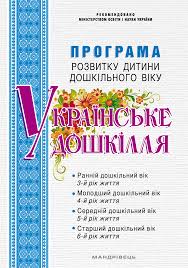        Завдання програми «Українське дошкілля» :
 - Реалізувати особистісно-зорієнтоване навчання 
 - Сприяти формуванню системи цінностей дошкільників 
 - Розвивати життєві компетенції 
 - Збагачувати загальну культуру дітей 
 - Сформувати уявлення про цілісну картину світу 
        Принципи:
 -  Науковість 
 - Інтеграція 
 - Системність 
 - Комплексність 
 - Гуманізація змісту навчання та виховання 
         Структура програми:
         Матеріал розподілено відповідно до освітніх ліній, визначених Базовим компонентом дошкільної освіти. Зміст має такі розділи: 
 - Ранній вік (3-й рік життя) 
 - Молодший вік (4-й рік життя) 
 - Середній вік (5-й рік життя) 
 - Старший дошкільний вік (6-й рік життя)         У кожному розділі вміщено стислу характеристику особливостей дитячого розвитку, інформацію про те, як організувати виховання та навчання, а також орієнтовні компетенції, якими повинна володіти дитина у межах свого віку.          Освітні лінії програми «Українське дошкілля» (2017)
          У додатках є: 
 - Приклади музичних та художніх творів, які можна використати на заняттях.
 - Розділ «Співпраця із сім'єю» — про організацію роботи з батьками.
          Як систематизовано зміст нової програми «Українське дошкілля» 
Зміст програми «Українське дошкілля» (редакція 2017 року) поступово ускладнюється залежно від розвитку дітей та їх вікової компетенції. 
          Третій рік життя:
 Що відбувається з дитиною 
 - З’являється потреба у спілкуванні з дорослими та прагнення до самостійності 
 - Відбувається конфлікт між «Я хочу» та «Я можу» 
 - Активно збагачується лексичний запас 
 - Розвивається тактильна, зорова та кінетична чутливість 
 - Стає чіткою координація рухів 
 - Розвивається фонематичний та музичний слух 
 - З’являється здібність розрізняти напрямки руху та фокусувати увагу  -
 - Формуються судження про оточення та здатність до узагальнення 
 - Виникають запитання «Що це? Чому?» 
 - Активізується репродуктивна уява 
 - Розширюються сенсорні можливості 
 - Відбуваються прогресивні зміни в розвитку пам'яті та уваги 
 - Урізноманітнюється емоційна сфера 
            Четвертий рік життя:
Що відбувається з дитиною 
 - У порівнянні з дворічками темпи фізичного розвитку уповільнюються 
 - Діяльність у грі чи під час виконання завдань відбувається обдумано 
 - Активно розвивається мовлення, мовне чуття та пам'ять 
 - З'являється здатність аналізувати предмети чи явища 
 - Активізуються наочно-образне мислення 
 - Уява та увага залишається приблизно на тому ж рівні, що і на третьому році життя 
 - Швидко змінюється емоційний стан 
             П’ятий рік життя: 
Що відбувається з дитиною 
 - Фізичний розвиток відбувається поступово 
 - Активно розвиваються різноманітні види мовленнєвої діяльності 
 - З'являється інтерес до різних сфер життя навколишнього середовища 
 - Суттєво міцнішають мислення та пам'ять 
 - Починає формуватися здатність довільно запам'ятовувати шляхом повторення 
 - Увага стає стійкою 
 - Формується воля 
 - З'являється бажання виконувати трудові доручення 
 - Зміцнюється вміння керувати власними емоціями та почуттями 
             Шостий рік життя:
 Що відбувається з дитиною 
 - Фізичний розвиток характеризується статевими відмінностями 
 - Настає переломний момент, що передує змінам у пізнавальній, вольовій та емоційній сфері 
 - Міцнішає образ власного «Я», самооцінка, внутрішня мотивація 
 - Виникає довільна увага 
 - Власний емоційний стан стає керованим 
 - Зміцнюється уміння сприймати явища та предмети 
 - З'являється вибіркове та усвідомлене запам'ятовування 
 - Формується здатність обмежувати власні бажання, оцінювати наслідок своїх вчинків 
 - Зростає вміння критично ставитися до подій та до себе 
 - Гра набуває інтелектуальних рис 
 - Формується усвідомлення суспільної користі зі своєї праці 
          Програма «Українське дошкілля», враховуючи потреби вихователів та вікові особливості розвитку дітей від 2 до 6 років, сприяє формування життєвої компетентності вихованців.Освітня програма для дітей старшого дошкільного віку «Впевнений старт» (за загальною науковою редакцією Піроженко Т.О.)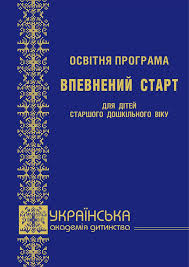 Завдання програми: Підвищити професійну підготовку вихователів щодо формування психологічної зрілості дошкільника, готовності дитини до систематичного навчання в умовах нової української школи (життєві компетентності та здатність до навчання: мотивація, саморегуляція, вміння спілкуватися сформований інтерес до пізнавальної діяльності).

          Мета програми: Спрямована на збагачення досвіду взаємодії дитини старшого дошкільного віку з соціальним та природним оточенням через організацію специфічно диячих видів діяльності, які формують відповідні життєві компетентності та якості психологічної зрілості.  Зміст програмових освітніх завдань кожного розділу відображає комплексний підхід до процесу формування особистісних досягнень дитини (емоційно-ціннісне ставлення, знання, вміння, життєві навички), що трактується як життєва компетентність.

          Загальна характеристика освітньої програми «Впевнений старт»:     За концептуальними засадами Програма втілює прогресивні концептуальні підходи, нові погляди на роль дитини та педагога в освітньому процесі, форми організації дитячої життєдіяльності. За спрямованістю на реалізацію розвивальних , виховних, навчальних цілей освіти й змістовими складовими і наповненням Програма є комплексною. Окреслює оптимальний комплекс розвивальних, виховних, навчальних функцій і змістових напрямів організації життєдіяльності в межах вікової компетентності дітей старшого дошкільного віку. Формує загальну культуру педагогів, дітей,батьків. Загально-українська для використання у практиці дошкільної освіти на всій території України.
            Впровадження програми 
Мета: формування психологічної зрілості дошкільника, готовності дитини до систематичного навчання. 
Завдання: Організувати життєдіяльність дошкільників у специфічно дитячих видах діяльності (спілкування, гра, образотворча , художньо-естетична). Підвищити професійну підготовку вихователів щодо формування психологічної зрілості дошкільника, готовності дитини до систематичного навчання в умовах нової української школи (життєві компетентності та здатність до навчання: мотивація, саморегуляція, вміння спілкуватися сформований інтерес до пізнавальної діяльності).             Етапи роботи:
 І.Підготовчий етап (вересень-травень 2019-2020) 
 ІІ. Формуючий етап (вересень-грудень2019) 
 ІІІ. Контрольно-узагальнюючий етап (січень-травень 2020)

              Впровадження освітньої програми «Впевнений старт» в умовах закладу дошкільної освіти: 
І. Комунікативна діяльність: «Ранкове коло», «Лялька персона», «Вечірнє коло».
ІІ. Здоров'язберігальна , рухова діяльність: «Аеробіка»,  «Фітболгімнастика», «Доріжка здоров'я».
ІІІ. Пізнавально-досліднцька діяльність: «Сонячна система», «Досліди», «Математичні уявлення».
ІV. Мовленнєва діяльність: «День книги», «Складання розповідей», «Навчаємося грамоти»
V. Художньо-естетична діяльність:  «Нетрадиційні техніки малювання», «Театральна вистава», «Свято Шевченка».
VІ. Господарсько-побутова діяльність: «Чергування у природі», «Чергування»,  «Догляд за територією майданчика».
VІІ. Ігрова діяльність: «Лікарня», «Перукарня», «Крамниця», «Сім’я».

               Досягнення: Діти достатньо розвинені фізично та мають високий рівень пізнавального розвитку. На достатньому рівні розвинена дрібна моторика руки дітей. Добре сформована здатність слухати дорослого та виконувати словесні інструкції. Діти вміють налагоджувати дружні стосунки із однолітками. Діти вміють аналізувати власні вчинки відповідно до загально-людських цінностей та норм суспільства.  Діти вміють використовувати знання у реальних життєвих ситуаціях, на практиці.

                  Переваги комплекту «Впевнений старт»:
 - Цілісність навчально-методичного комплекту (Програма + Книга вихователя + Книга дошкільника + Альбом + Портал) 
 - Зручність у використанні 
 - Структурованість інформації 
 - Можливість працювати педагогам різного кваліфікаційного рівня: від початківця до майстра 
 - Комплект працює на соціальну групу (педагоги, діти і батьки)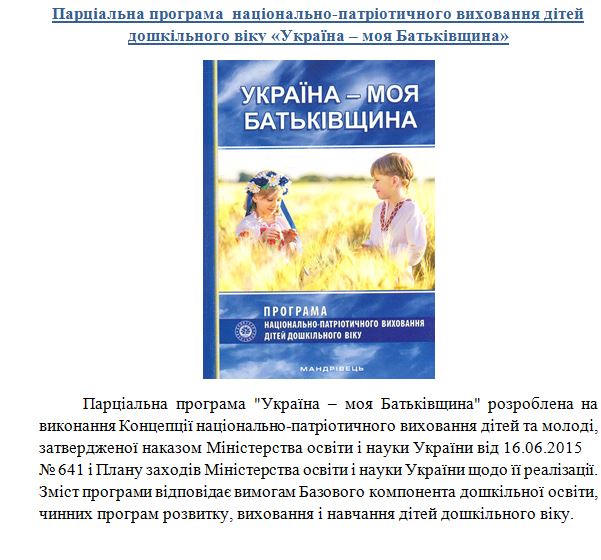 ДОДАТОК 1
СХВАЛЕНО									ЗАТВЕРДЖЕНОна засіданні педагогічної ради						Завідувач ДНЗ № 89ДНЗ № 89										 С.І.СукачПротокол від 30.08.2019 № 1						             Наказ № 49рГолова педради _______							від  30.08. 2019ПЛАН РОБОТИДОШКІЛЬНОГО НАВЧАЛЬНОГО ЗАКЛАДУ(ЯСЕЛ-САДКА) № 89 «СОНЕЧКО»Запорізької міської ради Запорізької областіна 2019 - 2020 навчальний рікм. ЗапоріжжяЗМІСТРОЗДІЛ 1. ВСТУПЗагальні відомості про дошкільний навчальний заклад  (ясла-садок) № 89 «Сонечко»1.1. ПРОГРАМНЕ ЗАБЕЗПЕЧЕННЯ ОСВІТНЬОГО ПРОЦЕСУ НА 2019 - 2020 НАВЧАЛЬНИЙ РІК П Р О Г Р А М И (КОМПЛЕКСНІ)П Р О Г Р А М И (ПАРЦІАЛЬНІ)1.2. АНАЛІЗ РОБОТИ ПЕДАГОГІЧНОГО КОЛЕКТИВУ ДОШКІЛЬНОГО НАВЧАЛЬНОГО ЗАКЛАДУ (ясла-садок) № 89 «СОНЕЧКО»ЗА 2018-2019  НАВЧАЛЬНИЙ  РІКФункціонування установи у 2018-2019 навчальному році було регламентоване основними положеннями нормативних документів, які визначають сучасну законодавчу базу й методичне забезпечення дошкільної освіти.Колектив закладу  був зосереджений  на пошуку оптимальних  способів збереження та зміцнення фізичного й психічного здоров’я дошкільників, їх навчання та виховання, створення необхідних передумов для досягнення кожним дошкільником реально можливого в даний період рівня успішності, але не нижчого, ніж передбачено державними освітніми програмами.Діяльність комунального дошкільного навчального закладу була спрямована на вирішення таких пріоритетних завдань:Продовження роботи по підвищенню соціального статусу патріотичного виховання у контексті розвитку духовного потенціалу особистості дитини дошкільного віку.Удосконалення роботи над збереженням та зміцненням здоров’я дошкільнят, формування здорового способу життя через ознайомлення з традиціями та звичаями українського народу.З метою успішного виконання річних завдань адміністрація комунального дошкільного навчального закладу у 2018-2019 навчальному році наполегливо працювала над створенням сприятливих для цього умов: кадровим, матеріально – технічним, методичним, фінансовим забезпеченням, охороні життя та здоров’я, підвищенням якості виховання та навчання дітей.Важливого значення було приділено розвитку матеріально-технічної бази закладу. Для цього було вжито заходи щодо залучення як бюджетних коштів, так і додаткових джерел фінансування. У 2018-2019 н.р. продовжив роботу благодійний фонд, який працював цілеспрямовано, прозоро та систематично. На сайті установи розміщувалася інформація щодо використання благодійних коштів. Так, завдяки бюджетному фінансуванню, депутатським коштам та благодійній допомозі батьків було вирішено ряд матеріально-технічних проблем:Капітальний ремонт туалетної кімнати групи № 2;Поточний ремонт туалету загального користування;Поточний ремонт спальної кімнати групи 3 та 4;Поточний ремонт роздягальні групи № 4;Ремонт сходового проходу;Ремонт холодильної камери харчоблоку;Придбано дитячі модулі до ігрової кімнати групи №3;Електрообладнання для харчоблоку.поповнено колекцію дитячих та дорослих костюмів для свят і розваг;оснащена спортивний майданчик новим устаткуванням;придбано килими – 3 шт. у групу раннього, старшого та середнього віку.;змонтовані шафи для педагогічних посібників в старшій групі;оснащено умивальну кімнату шафами для рушників у групі середнього віку;заміна освітлювальних ламп  спальної кімнати для дітей молодшого  та старшого віку;придбані нові спальні комплекти для дітей молодшого віку;придбані покривала на ліжка у групу молодшого віку.Інформаційно-методичний кабінет поповнився періодичними виданнями, навчально – наочними посібниками, методичною літературою.Значні кошти було витрачено на придбання канцтоварів, миючих та дезінфікуючих засобів, медикаментів, господарчого інвентарю, кухонного обладнання, посуду.У 2018–2019 навчальному році оновлено інтер’єри групових кімнат для дітей раннього та молодшого дошкільного віку. Однак розвивальне середовище всіх вікових груп потребує подальшого поповнення сучасним дидактичним матеріалом, посібниками, іграшками, дитячими меблями із врахуванням вимог до предметно-ігрового середовища.Кількісно – якісний склад педагогічних працівників Дошкільний навчальнийзаклад на сьогоднішній день недостатньо  укомплектований педагогічними працівниками: -завідувач-1;-вихователь – методист-1;-музичний керівник 1;-практичний психолог-1;- вихователі-8Усього 10 педагогів, з яких мають освітньо кваліфікаційний рівень: 3 особи – молодший спеціаліст, що складає 30%;1 особи бакалавр, що складає 10%; 5 осіб спеціаліст, що складає 50%; 1 особа магістр, що складає 10%. Медичний персонал складається з 1 особи: старшої медичної сестри. Методична робота з педагогічними кадрами у 2018 - 2019 навчальному році була спрямована на підвищення професійного рівня педагогів. Протягом навчального року підвищили свій професійний рівень на курсах підвищення кваліфікації при Запорізькому обласному інституті післядипломної педагогічної освіти 1 педагог за двома напрямами: Тимофєєва Оксана Анатоліївна –  вихователь-методист;Тимофєєва Оксана Анатоліївна –практичний психолог.Освітній рівень педагогівМетодична робота в дошкільному закладі ведеться під керівництвом вихователя – методиста Тимофєєвої О.А.	Головною метою методичної роботи є підвищення профмайстерності педагогів, забезпечення доступу до перспективних освітніх інформаційно-комунікативних технологій, Інтернет-ресурсів, сприяння максимальній самореалізації, розвитку творчого потенціалу педагогічного колективу.В логічній послідовності проходила системна робота з професійної освіти педагогів. На теоретичному семінарі-круглому столі «Використання педагогічної спадщини В. Сухомлинського у формуванні соціально адаптованої особистості» були розглянуті концептуальні основи гуманістичної педагогіки В. Сухомлинського та висвітлені основні засади взаємодії педагога з дитиною.  На психолого-педагогічному семінарі «Шляхи оптимізації мовленнєвої роботи з дошкільниками через ознайомлення з народним фольклором» розглядались засоби усної народної творчості як засоби розвитку рідного мовлення і комунікативних навичок у дошкільників. Методична робота вихователів закладу була зосереджена на впровадженні в освітній процес здоров’язбережувальних технологій, створенні освітніх проектів на основі казок, формуванні сучасних духовних пріоритетів дошкільників. Засідання педагогічної ради були присвячені пріоритетним напрямам діяльності колективу у 2018-2019 н. році, реалізації завдань формування здоров’язбережувальної та комунікативно-мовленнєвої компетентностей дошкільників, підведенню підсумків роботи колективу. Систематично проводились групові та індивідуальні консультації у відповідності до річного плану роботи та запитів педагогів, в тому числі й молодих спеціалістів.В методичній роботі широко використовувались активні та інтерактивні форми підвищення фахового рівня: різні види організації семінарів, анкетування й тестування педагогів, взаємовідвідування відкритих заходів та колективні перегляди занять, наставництво, ділова гра «Заняття як засіб пізнавальної діяльності дітей дошкільного віку» (практичний психолог Тимофєєва О.А.), літературний вечір «Тарасовою стежиною» (Петрова Ю.В.), педагогічна майстерня «Розвиваючі завдання до казок» (вихователь Горб О.В..), майстер-класи «Планування як засіб інтеграції» (вихователь Юрченко Л.М.), «Використання наочності» (вихователь Жирова К.О.) й таке ін.. Такі форми методичної роботи стимулюють педагогів до самоосвіти, навчають вихователів організовувати самостійну пошукову роботу, взаємодіяти у мікрогрупах з метою розв’язання певної проблеми, відкрито обмінюватися думками, діяти разом, поважати та прислухатися до думки інших, аналізувати конкретні ситуації, приймати необхідні рішення.З метою підвищення ефективності самоосвіти педагогів  продовжувалось впровадження в практику роботи педагогів ведення зошитів самоосвіти, формування власного «Педагогічного портфоліо», вивчення кращого  педагогічного досвіду засобами Інтернет-ресурсів, в процесі опрацювання новинок методичної літератури, періодичних видань.Професійному становленню, активному педагогічному пошуку,  удосконаленню педагогічних умов та підвищенню якості освіти сприяли й проведені в установі Конкурси – огляди: на кращі групові осередки розвивального простору, ігри-драматизації, «Новорічна казка в гості завітала», по підготовці до літнього оздоровлення. В них на високому рівні проявили себе вихователі Горб О.В., Шевченко А.В., Петрова Ю.В., Жирова К.О.На базі ДНЗ № 89 «Сонечко»	 пройшло РМО Шевченківського району з питань розвитку мовлення дітей дошкільного віку. Вихователь Шевченко А.В. провела заняття з дітьми середнього дошкільного віку з використання мнемотехніки при вивченні віршів.Педагогічний колектив дошкільної освітньої установи постійно працює над підвищенням свого професійного рівня. Так, у 2018 – 2019 навчальному році повністю виконано план КПК: 1 педагог (12%) пройшов курсову перепідготовку при ЗОІППО. Інші педагоги підвищували свою професійну майстерність, беручи участь у методичних об’єднаннях та семінарах. Два педагоги, Горб О.В. та Постоялкіна В.М., продовжують навчання у вищих учбових закладах за фахом.Кількісний і якісний аналіз оцінювання методичних заходів, проведених упродовж навчального року, показав, що всі вони носили науково-методичний і пізнавальний характер, сприяли підвищенню професійної компетентності педагогів, покращенню якості володіння різноманітними методами роботи.Про результативність методичної роботи свідчить проведене серед педагогів анкетування. Воно дозволило побачити професійний рівень, педагогічну позицію, зацікавленість і особисте ставлення кожного й колективу в цілому до проблем та перспектив розвитку ДНЗ в інноваційному режимі. Допомогло виявити найбільш актуальні проблемні питання й методичні запити як молодих, так і досвідчених фахівців. 85% педагогів зазначили, що під час активних форм методичної роботи у них виникає більше можливостей до творчої взаємодії, самовираження, пошуку нового бачення горизонтів своєї педагогічної діяльності. Було відмічено позитивні зміни в змісті та способах взаємодії з дітьми. Змінилось й ставлення педагогів, у першу чергу, до самих себе, свого педагогічного й творчого потенціалу. В педагогічному колективі створено умови для ініціативи та творчості. Педагоги усвідомлено розуміють ранні можливості закладення основ життєвої компетентності дитини, формування шкільної зрілості, потреби в заміні кількісних показників розвитку дитини – дошкільника на якісні. Сформувалися мотиви до самоосвіти, підвищився рівень компетентності педагогів щодо змісту складових програми «Дитина в дошкільні роки» та «Оберіг».За визначенням педагогів методична робота у закладі ведеться активно, творчо, відповідає їх запитам.За перспективним планом атестації на 2018-2019 н.р. у ДНЗ № 89 «Сонечко» атестації підлягали 2 педагогічних працівника. Згідно до Типового положення про атестацію педагогічних працівників зі змінами та доповненнями, наказу ТВО Шевченківського району 05.04.2018 року була проведена атестація 1 педагога – інструктора з фізичного виховання ДНЗ Горб О.В. та вихователю-методисту (Тимофєєвій О.А.) згідно її заяви та п. 3.20 Типового положення про атестацію, перенесено строки атестації. За результатами атестації інструктору з фізичного виховання Горб О.В. підтверджено раніше встановлений 9 тарифний розряд. Перспективний план з проведення атестації у ДНЗ № 89 «Сонечко» на 2018-2019 н.р. виконано на 50%.	Соціально-психологічний супровід вихованців закладу здійснюється психологічною службою, яку очолює досвідчений практичний психолог 
Тимофєєва О.А. Психолого – педагогічний супровід освітньо – виховного процесу в ДНЗ включає: комплексну діагностику; адаптацію (пристосування до умов ДНЗ, входження до колективу); розвиток та корекцію (комплекс заходів, спрямованих на розвиток та корекцію відповідно до вікових можливостей та індивідуальних особливостей кожного вихованця); інтеграцію розвиваючих та виховних впливів.Діагностична діяльність практичного психолога з метою аналізу розвитку пізнавальних здібностей дошкільників, проблем особового розвитку, подальшого формування груп для корекційно-розвиваючої заходів, а також як складова консультативної роботи, представлена як окремий вид роботи. За результатами поглибленої діагностики дошкільників дві дитини (Коптєв Єгор та Коптєв Максим) були направлени на ПМПК для проходження психолого-медико-педагогічної консультації з метою визначення оптимального закладу та лінії корекційної роботи. Психологічною службою щорічно проводиться діагностичне обстеження рівня шкільної готовності випускників закладу з метою прогнозування можливостей їх майбутньої освіти. Обстеження майбутніх першокласників проводиться згідно до комплексної діагностичної програми. Результати обстеження готовності старших дошкільників до шкільного навчання та прогноз можливої інтенсивності їх навчання представлено у наступній таблиці:	На основі психодіагностичних досліджень була побудована розвивальна та корекційно-відновлювальна робота. Практичним психологом була організована робота корекційних груп для тривожних та агресивних дітей, для дітей, що мають початковий рівень розвитку пізнавальної сфери, низькі показники сформованості передумов шкільного навчання. Корекційна робота проводилась за програмою Н.Смілянської «Тривожні діти», методиками О.А. Атемасової «Проблеми розвитку та корекція емоційної сфери старших дошкільників», С.В. Лесіної, Г.П. Попової, Т.Л. Снісаренко «Корекційно-розвиваючі заняття по зниженню дитячої агресії» та іншими. 	Психолого-педагогічна робота з дітьми була спрямована не тільки  на особистісний розвиток з метою успішної соціалізації на етапі дошкільного дитинства. Це сприяло більш успішному когнітивному розвитку дітей, творчим успіхам дошкільників.  Отримані дані свідчать про стабільне позитивне функціонування закладу,  якісну індивідуальну роботу з дітьми відповідно до їх природних можливостей. Завданнями вдосконалення роботи з підготовки дітей до шкільного навчання на наступний період є: розвиток порівняльного і пояснювального мовлення; дрібної моторики руки; сенсомоторних умінь та навичок; формування адекватної самооцінки, внутрішньої мотивації до навчання, корекція рівня тривожності.Особлива увага була приділена питанням адаптації новоприбулих дітей. Спираючись на дані листів адаптації, що були заведені на кожну нову дитину та заповнювалися на основі щоденних спостережень, можна зробити аналіз ступеню адаптації дітей до умов ДНЗ:Матеріали адаптації дітей – новачків допомогли прослідкувати дієздатність рекомендацій ПМПК з адаптації, надали можливість скорегувати роботу всіх педагогів.В рамках консультативної роботи, протягом року були проведені групові та індивідуальні консультації для батьків та педагогів з питань навчання, виховання  та розвитку дітей.Важливими показниками належного рівня функціонування дошкільного закладу є результати освітньо – виховного процесу, що аналізуються на основі моніторингу, в якому відображено стан фізичного розвитку дітей, їхні досягнення у засвоєнні загально – розвиваючих знань, рівень виконання базового компонента.Для виконання намічених річних завдань на протязі навчального року проводилась цілеспрямована робота за гуманітарним напрямом освітньо-виховної діяльності, основана на особистісній орієнтації та інтеграції змісту  дошкільної освіти, компетентнісному підході до розвитку дошкільників, пріоритеті збереження та зміцнення їхнього психічного та фізичного здоров’я. Форми організації освітнього процесу будуються за Програмою розвитку дитини дошкільного віку «Дитина в дошкільні роки» та «Оберіг», концепцією розвитку комунального дошкільного навчального закладу, метою якої є соціальне становлення дошкільника шляхом розвитку пізнавальної, моральної та естетичної сфер життя. Щодо розв’язання головної мети роботи закладу впродовж року: практично застосовувались та впроваджувались технології продуктивного навчання, активні та інтерактивні методи організації освітнього процесу, технологія психолого-педагогічного проектування. Організовано ряд різноманітних заходів з метою обміну та поширення перспективного педагогічного  досвіду. Запроваджено моніторинг розвитку творчих здібностей, що дає змогу відстежувати не тільки знання дошкільників, а й досвід, здібності, цінності, набуті в  ході цілісного освітнього процесу. Для ефективного вивчення індивідуальних особливостей кожної дитини та з’ясування напрямів роботи з вихованцями було проведено діагностичне обстеження розумового розвитку, психологічних особливостей, моральних якостей дошкільників, яке сприяло відстеженню позитивних змін у розвитку кожної дитини.Освітньо-виховна робота з дітьми раннього віку здійснювалась за програмою розвитку дитини дошкільного віку «Оберіг». Навчально-виховна робота відображена в перспективному та календарному плануванні з урахуванням віку дітей та їхніх індивідуальних особливостей.Узагальнені результати педагогічного обстеження дітей у порівнянні з початком навчального року показали наявність позитивної динаміки розвитку малюків. Узагальнені результати спостережень за рівнем компетентності дітей раннього віку 1 Сенсорний розвиток:Висновки: аналіз результатів сенсорного розвитку дітей показав, що їх загальні показники  на кінець року дали позитивну динаміку. Діти з бажанням розрізняють і порівнюють групи предметів за величиною і формою, називають їх кількість словами: один, багато, більше, менше, легко застосовують знання в різних життєвих ситуаціях.ІІ. Мовленнєвий розвиток:Висновки: аналіз результатів мовленнєвої компетентності дітей показав, що їх загальні показники  на кінець року дали  позитивну динаміку. Діти добре розуміють мову дорослих, сприймають звернення дорослого. Але виявлено багато порушень в звуковимові.Рекомендації: активізувати роботу з дітьми щодо розвитку їх артикуляційного апарату через використання різноманітних дидактичних ігор та вправ.Аналіз результатів обстеження дітей молодшого дошкільного віку за основними компонентами засвідчують, що їх загальні позитивні показники на кінець року дали вагомий приріст, а негативні – знизились; однак, мають місце недоліки:недостатній активний запас слів у дітей; більшість дітей зазнає труднощів у підборі слів при складанні різних видів розповідей, тобто не може передати кількома реченнями свої враження про почуте;недостатня продуктивність мовленнєвої діяльності дітей: розповіді позбавлені творчості, образної та художньої виразності;недостатній рівень сформованості у дітей навичок спільної ігрової діяльності та навичок створення ігрових сюжетів. Проаналізувавши рівні засвоєння програмових знань дітьми старшого дошкільного віку, дійшли висновку, що робота вихователів з усіх сфер життєдіяльності велась на достатньому рівні. Загальні позитивні показники на кінець навчального року дали вагомий приріст, а негативні знизились. Підвищення рівня показників відбулося завдяки використанню таких нових технологій, як педагогіка співробітництва, однак мають місце недоліки:недостатній рівень мовленнєвої компетентності;розповіді дітей позбавлені творчості, образної та художньої виразності;недостатня продуктивність образотворчої діяльності дітей (сформованість технічних навичок у малюванні, ліпленні, аплікації).Підводячи підсумки організації освітньо - виховної роботи з дітьми, слід зазначити такі досягнення:діти свідомо сприймають правила безпечної поведінки вдома, на вулиці , під час відпочинку в екстремальних умовах;виявляють інтерес до різни х видів ігор;пристосовані до нових соціальних умов .Поряд з певним досягненнями в роботі педагогічного колективу є недоліки: вимагає корекції забезпечення освітньо виховного процесу сучасним дидактичним обладнанням;особливої уваги потребує робота щодо дослідницько – пошукової діяльності;неповною мірою вирішується питання збагачення словника дітей та розвитку зв’язного мовлення.Потребує вдосконалення робота з розвитку активного словника, мовленнєвих навичок, дрібної моторики. Заслуговують пильнішої уваги такі питання як: урізноманітнення дидактичного матеріалу та організація предметно-розвивального середовища, поповнення матеріалу для сенсорного  та фізичного розвитку малят.Соціальний розвиток Організації роботи з дітьми в нашому закладі значна увага приділяється соціальному захисту дітей. Робота з даного питання ведеться відповідно до вимог Закону України «Про дошкільну освіту», «Про охорону дитинства». Дошкільний навчальний заклад забезпечено нормативно - правовими документами з питань соціального захисту дітей.У закладі ведеться облік та складені списки дітей пільгового контингенту. Всього на обліку знаходиться 10 дітей пільгового контингенту а саме: діти з багатодітних сімей - 4, діти воїнів АТО–4, діти з територій тимчасового 
переміщення 2. Питання соціального захисту дітей знайшли своє відображення на виробничіх нарадах, нарадах при  завідувачу. В закладі створено презентацію «Документи для оформлення статусу дітей пільгового контингенту» для педагогів та батьків. Матеріли щодо соціального захисту дітей (презентація) використовується в роботі з педагогами на педрадах, педгодинах, виробничих нарадах.Про стан здоров’я та фізичний розвиток дітейВідповідно до Закону України «Про фізичну культуру і спорт», Наказу 
№ 486 від 21.07.2003 р. «Про систему організації фізкультурно – оздоровчої та спортивної роботи в дошкільних, загальноосвітніх, професійно технічних та позашкільних навчальних закладах», зареєстрованого Міністерством юстиції України 07.10.2003 р № 90/38, в дошкільному закладі проводиться робота з фізичного розвитку дошкільників, що є першою сходинкою до зміцнення дитячого організму, підвищення його опірності захворюванням. Традиційні заняття є обов’язковими в системі фізкультурно-оздоровчої роботи. Медичне обслуговування дітей закладу забезпечують старша медична сестра Власенко Г.В.. Дошкільний заклад має медичний кабінет та ізолятор на випадок захворювання дитини. Їх обладнання в основному відповідає нормативним вимогам.Однак, медичний кабінет недооснащено:динамометром ручним;поліхроматичними таблицями для дослідження кольоровідчуття;маскою гумовою лицьовою.Медичне обслуговування в дошкільному закладі передбачає надання дітям допомоги у збереженні здоров’я та профілактиці захворювань, у системі здійснюється огляд дітей лікарями - спеціалістами, про що свідчать записи у дитячих справах. Велику увагу протягом навчального року колектив дошкільного закладу приділяє формуванню здоров’язберігаючої компетентності у дітей. Ефективність оздоровчих заходів визначалася тим, що поєднувалася оздоровчо - профілактична робота з педагогічними заходами в умовах звичайного режиму життя дошкільників. Дитину оточують кваліфіковані педагоги, медична сестра, які здійснюють постійний моніторинг стану здоров’я дітей, захворюваності, організації раціонального харчування, контроль за виконанням оздоровчих заходів, призначень лікаря, підтримують інтерес дитини до власного здоров’я.В процесі роботи закладу вивчався стан здоров’я дітей з метою розробки рекомендацій щодо організації і проведення медико - педагогічних заходів, спрямованих на оптимізацію виховної та навчальної діяльності. Джерелом одержання інформації були поглиблені медогляди.У кожній віковій групі, за результатами обстеження дітей спеціалістами та антропометричними вимірюваннями, ведеться листок здоров’я вихованців, згідно з яким проводиться маркування меблів, здійснюється індивідуальний підхід під час фізкультурно - оздоровчої роботи.З наведеної таблиці видно, що кількість дітей у І групі здоров’я зменшилась, а ІІ групі здоров’я  збільшилась за рахунок зменшення дітей з ІІІ групі здоров’я. Педагогами враховувалися ці показники під час проведення занять з фізичної культури, організації рухового режиму упродовж дня, загартовуючих заходів, підбору рухливих ігор, ігор - естафет тощо. Дозування фізичного навантаження на дитячий організм відбувалося відповідно до рекомендації старшої медичної сестри.Необхідно продовжувати та поглиблювати роботу з формування здоров’язберігаючої компетентності у дітей, ведення просвітницької роботи серед батьків наших вихованців з даних питань.У результаті аналізу кількісного складу дітей визначені найбільш важливі фактори, що впливають на здоров’я дітей, розроблені індивідуальні рекомендації стосовно харчування дітей та зміцнення їх фізичного здоров’я.Облік проведених профілактично - оздоровчих заходів показав, що діти, які були оздоровлені влітку, хворіли менше на застуди, ніж діти, що за різними причинами не відвідували дошкільний заклад влітку. Отже, аналіз захворюваності за 2018-2019 навчальний рік дає підстави стверджувати - розроблений курс оздоровчих заходів має позитивний результат і потребує продовження в наступному навчальному році.Організація харчування.Невід’ємною частиною збереження здоров’я дітей є раціональне харчування, яке отримують діти у дошкільному навчальному закладі. Механізм організації харчування дітей впродовж 2018 – 2019 навчального року визначали законодавчі та нормативно-правові документи. На виконання ст. 35 Закону України «Про дошкільну освіту», постанови Кабінету Міністрів України від 22.11.2004 р. № 1591 «Про затвердження норм харчування у навчальних та оздоровчих закладах» Робота з організації харчування дітей в дошкільному закладі здійснювалась згідно до статті 25 Закону України «Про освіту» від 23.05.91 р. № 1060–XII (із змінами) та наказу Міністерства охорони здоров’я України та Міністерства освіти і науки України «Про порядок організації харчування дітей у навчальних та оздоровчих закладах» від 01.06.2005 р. № 242/329, «Інструкція з організації харчування».Протягом 2018-2019 н.р. у закладі здійснювався сестрою медичною старшою Власенко Г.В. систематичний контроль за організацією повноцінного, безпечного та якісного харчування дітей. Продукти харчування та продовольча сировина приймалися до закладу з відповідним пакетом документів, у необхідній кількості, з дотриманням умов і термінів зберігання та реалізації продуктів харчування. Адміністрацією дошкільного закладу систематично здійснювався контроль за дотриманням вимог щодо збереження продуктів у дошкільному закладі. Медичною сестрою контролювались санітарно-гігієнічні умови комори зі збереження сировини і продуктів, щоденно контролювалася температура у холодильному обладнанні з занесенням даних до відповідного журналу. У закладі систематично здійснювався громадський контроль за закладкою продуктів харчування на харчоблоці, видачею порційної їжі у групах.Вся документація з питань організації харчування медичною сестрою Власенко Г.В., комірником  Пахущою О.П., велася своєчасно, якісно.Протягом року в дошкільному закладі було організовано якісне раціональне 3-х разове харчування дітей.Питання організації харчування дітей постійно обговорювались на виробничих нарадах та нарадах, при завідувачеві. Порівняний аналіз виконання натуральних норм харчування дітей в 2017-2018 н.р. та 2018-2019 н.р. показав, що норми харчування підвищились. За рахунок вчасної взаємозаміни продуктів харчування . Для організації раціонального харчування дітей на основі перспективного меню та з урахуванням наявності продуктів складалось щоденне меню з постійною С - вітамінізацією третього блюда. У дошкільному закладі забезпечено щоденне виконання протиепідемічних заходів щодо запобігання спалахів гострих кишкових інфекцій і харчових отруєнь. Так медичною сестрою, та завідувачем ДНЗ щоденно проводився  контроль за дотриманням виконанням санітарно-гігієнічних умов на харчоблоці і в групах. Аналіз виконання вимог санітарно – гігієнічних правил  на харчоблоці показав, що харчоблок забезпечений миючими і чистячими засобами, весь посуд відповідає санітарно-гігієнічним вимогам, промаркований, не пошкоджений. На харчоблоці дотримувались графіків генерального і поточного прибирання. Кількість та стан посуду харчоблоку відповідає санітарно-гігієнічним вимогам, використовується за призначенням.Харчоблок достатньо обладнаний всім необхідним технологічним обладнанням: електроплита на 6 конфорок з духовою шафою, електром’ясорубка, альтернативний електроводонагрівальний бак, 2 холодильника з морозильною камерою. Медичний персонал закладу проводив систему роботу щодо профілактики ГКІ і харчових отруєнь, ведеться санітарно-просвітницька робота з працівниками закладу та батьками. Питання профілактики ГКІ та харчових отруєнь висвітлювалось в інформаційних куточках закладу, проводились індивідуальні бесіди з батьками вихованців. Заклад забезпечений у достатній кількості миючими, чистячими, дезінфекційними засобами .Безпека життєдіяльностіПедагогічним колективом дошкільного навчального закладу проводилась певна робота щодо безпеки життєдіяльності та запобігання травматизму дітей. З педагогічним колективом проводились практичні заняття, тренінги з формування основ компетентності безпечної життєдіяльності у дошкільників.У відповідності до вимог велась документація дошкільного закладу, систематизована  нормативно-правова база з даного питання. Всі працівники закладу обізнані та виконують вимоги законодавчих документів. У дошкільному закладі своєчасно видавались настановні та підсумкові накази; призначались відповідальні за роботу із запобігання всіх видів дитячого травматизму та відповідальні за життя та здоров'я вихованців під час екскурсій, свят та інших заходів. Своєчасно проводились вступні, первинні, цільові, позапланові інструктажі.Робота з батьками велася згідно розробленій в попередні роки структурі. 
У 2018-2019 н.р. дошкільний заклад активно залучав родини своїх вихованців до співпраці. Протягом року батьків залучали до організації дитячих свят та розваг, участі у творчих виставках «Світ очима дітей», «Фантазії осені», «Новорічна казка в гості завітала», «Світ професій», «Рукам праця – серцю радість». Проведене анкетування батьків щодо найзручніших форм комунікації з КДНЗ показало, що переважна частина батьків, не відкидаючи такі традиційні форми взаємодії, як індивідуальні бесіди з вихователями та іншими фахівцями, батьківські збори, семінари, тренінги, вважає також зручними способами  сучасні електронні засоби інформування. Загалом 95% батьків виявили високий та достатній рівень задоволення умовами перебування дітей в установі та роботою дошкільного закладу.Управлінська діяльність комунального дошкільного  навчального закладу була направлена на загальне керівництво усіма підрозділами закладу. Стиль керівництва, базований на гуманному ставленні до всіх учасників навчально - виховного процесу, та дієвий контроль сприяли успішній діяльності колективу у вирішенні річних завдань дошкільного закладу. Навчальний рік був плідним. Але зважений аналіз роботи висвітлив й нові проблемні питання. Сучасні досягнення в галузі освіти дають змогу оновити зміст освітньо - виховного процесу, головною метою якого є  своєчасний повноцінний розвиток, творче становлення,  соціалізація особистості в умовах громадянського суспільства. Тому в подальшій роботі слід подбати про формування у дошкільників позитивної  мотивації до здорового способу життя, постійний контроль за фізичним та інтелектуальним навантаженням дошколят, ефективне використання протягом дня рухового режиму, методи та прийоми по підтримці позитивного емоційного стану дитини з урахуванням індивідуальних особливостей малюків. Звернути увагу на комунікативно-мовленнєвий розвиток дошкільників, ставлення маленької особистості до власного «Я», своєї статі, людей взагалі. Формувати особистість маленького громадянина на основах моральності засобами народної педагогіки, українського фольклору та мистецтва, використовуючи інноваційні освітні технології та освітянську педагогічну спадщину.Враховуючи все вищевказане роботу педагогічного колективу закладу у 2018-2019 навчальному році можна оцінити як виконану на добре. Річний план роботи на 2018 – 2019 навчальний рік виконано.РОЗДІЛ IIЗАВДАННЯ НА НАВЧАЛЬНИЙ РІК 2019-2020І. Продовжувати роботу щодо розв’язання Науково-методичної проблеми дошкільного навчального закладу: «Забезпечення якісної освіти дошкільників шляхом формування інноваційної культури педагога як важливого чинника в реалізації Базового компоненту дошкільної освіти, державних вимог до рівня сформованості життєвої компетентності особистості, освіченості, розвиненості й вихованості дошкільників перед вступом їх до школи»:1.1. Продовжити роботу щодо національно-патріотичного виховання дошкільників шляхом створення відповідних умов для ефективної реалізації завдань з національно-патріотичного виховання дітей та активізації творчого потенціалу педагогів.1.2. Продовжити роботу з налагодження тісної взаємодії з родинами та громадськістю щодо надання якісної дошкільної освіти  завдяки розширенню форм та видів співпраці з ними, прозорості та відкритості роботи закладу через роботу веб-сайту, створення відкритих груп в соціальній мережі Facebоok.РОЗДІЛ III. МЕТОДИЧНА РОБОТА З КАДРАМИ3.1. Підвищення фахової майстерності3.2. Педагогічні радиСЕРПЕНЬМета: «Шляхи організації та пріоритетні напрями навчально-виховного процесу діяльності колективу у 2019 – 2020 н. році»ЛИСТОПАДМета: «Розвиток екологічної свідомості у дошкільників. Формування сталих світоглядних орієнтирів особистості»БЕРЕЗЕНЬМета: «STREAM-освіта в дошкільному закладі. Система роботи з формування у дітей інженерного мислення»ТРАВЕНЬМета: «Про результативність та шляхи вдосконалення пізнавального розвитку дошкільників відповідно до вимог БК дошкільної освіти та за програмами «Українське дошкілля» та «Впевненний старт»3.3. ПІДВИЩЕННЯ ПЕДАГОГІЧНОЇ МАЙСТЕРНОСТІКРУГЛИЙ СТІЛТема: «Екологічна свідомість та культура як складова гармонійного розвитку, формування цілісної картини світу та життєвої компетентності дошкільника»                           ПОСТІЙНО ДІЮЧИЙ СЕМІНАР – ПРАКТИКУМТема: «Комунікативно-мовленнєвий розвиток дошкільників»Мета: Створювати умови для розвитку комунікативної культури педагогів. Ознайомлювати з базовими положеннями теорії спілкування. Формувати навички ефективної взаємодії. Розвивати комунікативні вміння за допомогою ігрових методів навчання. Поглиблення та систематизація знань педагогів щодо змісту Базового компонента дошкільної освіти, формування їх професійних умінь щодо використання ефективних підходів для розвитку мовленнєвої компетентності дітей дошкільного віку; вдосконалення педагогічної майстерності вихователів. Підсилювати професійну мотивацію.                                МЕТОДИЧНІ об’єднання ПЕДАГОГІВМета: Підвищення теоретичного рівня знань вихователів, ознайомлення з кращим досвідом практичної роботи педагогів ДНЗ району, міста та області3.4. УДОСКОНАЛЕННЯ ПРОФЕСІНОЇ ТВОРЧОСТІНАСТАВНИЦТВОМета: Підвищення результативності освітнього процесу, набуття практичного педагогічного досвідуКОНСУЛЬТАЦІЇ ДЛЯ ПЕДАГОГІЧНИХ ПРАЦІВНИКІВ                 КОЛЕКТИВНІ  ПЕРЕГЛЯДИ  ТА  ВЗАЄМОВІДВІДУВАННЯМета: Вдосконалення якості освітньо-виховного процесу на основі практичного досвідуІНІЦІАТИВНА ГРУПАЗавдання: Розпочати роботу по вивченню та упровадженню в освітній процес дошкільного закладу педагогічних технологій шляхом змістовного наповнення його інноваційними підходами до організації роботи з дошкільниками для поліпшення якості освітніх послугКерівник ініціативної групи: С.І.Сукач – завідувач ДНЗ Члени творчої групи:О.А. Тимофєєва – вихователь-методистО.В.Горб – виховательШевченко А.В. – вихователь Мелешко А.В.– член батьківського комітету
                                          3.5. САМООСВІТАМета: Підвищення наукових і методичних знань, практичних навичок у відповідності з особистими потребами в професійному рості3.6. Курсова перепідготовкаМета: Забезпечити своєчасне підвищення кваліфікації педагогів, з метою якісного вдосконалення освітньо-виховної роботи
Після курсові завданняМета: Використання знань та матеріалів, отриманих на курсах підвищення кваліфікації з метою вдосконалення освітньо-виховного процесу3.7. Атестація педагогічних працівниківМета: Встановити відповідність змісту роботи, рівня і якості професійної компетенції педагогів кваліфікаційним вимогамВідповідно до перспективного плану атестації педагогічних працівників:1. Шевченко Алла Вікторівна, вихователь - підтвердження 10 тарифного розряду;2. Новоженіна А.Д., вихователь - встановлення 10 тарифного розряду;3. Тимофєєва О.А., вихователь-методист - присвоєння спеціаліст ІІ категорії3.8. Діагностика рівня професійної компетентності  педагогів        Мета: Вивчення результативності освітньо-виховного процесу в ДНЗ на основі змін у рівні вихованості та освіченості вихованців, а також зростанні педагогічної майстерності вихователівРОЗДІЛ IV.  ВИВЧЕННЯ  СТАНУ  ОРГАНІЗАЦІЇ  
ЖИТТЄДІЯЛЬНОСТІ  ДІТЕЙРОЗДІЛ V.	 ОРГАНІЗАЦІЙНО-ПЕДАГОГІЧНА РОБОТА5.1.	ОРГАНІЗАЦІЯ ОСВІТНЬОГО ПРОЦЕСУ
                        5.2.	ВИВЧЕННЯ РІВНЯ СФОРМОВАНОСТІ  ЖИТТЄВОЇ КОМПЕТЕНЦІЇ  ВИХОВАНЦІВ  ЩОДО  ВИКОНАННЯ  ВИМОГ  ПРОГРАМИ                             5.3. ЗАХОДИ З РЕАЛІЗАЦІЇ  ВИМОГ  МОВНОГО                 
                                          ЗАКОНОДАВСТВАМета: Удосконалення мовленнєвої практики дітей та працівників, підвищення фахової майстерності педагогів з навчання дітей українського мовлення. Формування національної самосвідомості                       5.4.  ЗАХОДИ  ЩОДО СОЦІАЛЬНОГО ЗАХИСТУПІЛЬГОВОГО КОНТИНГЕНТУ ДІТЕЙТА ЗАХИСТУ ПРАВ НЕПОВНОЛІТНІХМета: Реалізація державної політики щодо поліпшення умов життя дітей. Соціальний захист та підтримка пільгової категорії дітейЗВ'ЯЗОК ЗІ ШКОЛОЮ
ІНФОРМАТИЗАЦІЯ ОСВІТНЬОГО ПРОЦЕСУМета: На виконання ЗУ „Про національну програму інформатизації, Указу Президента України «Про заходи щодо розвитку складової глобальної інформаційної мережі Інтернет і забезпечення широкого доступу до цієї мережі в України, Програми «Комп’ютеризація та інформатизація закладів освіти
                                 5.7. РОБОТА З БАТЬКІВСЬКОЮ ГРОМАДСЬКІСТЮМета: Підвищення іміджу дошкільного навчального закладу; залучення батьків до організації навчально-пізнавальної діяльності для здобуття якісної базової освіти відповідно до здібностей та індивідуальних можливостей дітей. Розвивати загальну та педагогічну культури батьків, сприяння підвищенню освіченості щодо збереження фізичного та психічного здоров’я дітей, виховання у дошкільників потреби у здоровому способі життя та свідомого ставлення до особистої безпекиВивчення та аналіз соціуму мікрорайону ДНЗ з метою подальшої диференційної роботи з батьками та сім’ями вихованцівОрганізація та координація роботи з батькамиЗАГАЛЬНІ БАТЬКІВСЬКІ ЗБОРИГРУПОВІ БАТЬКІВСЬКІ ЗБОРИГрупа № 1 (ранній вік)Група 4-го року життяГрупа № 4(молодший дошкільний вік)Групи 5-го року життя Група № 2(середній дошкільний вік)Група 6-го року життяГрупа № 3(старший дошкільний вік)КОНСУЛЬТАЦІЇ ДЛЯ БАТЬКІВМета: Підвищення психолого-педагогічної освіти батьків щодо розвитку, навчання та виховання дитини дошкільного вікуТЕМАТИЧНІ ВИСТАВКИМета: Активізувати батьків до спільної роботи з ДНЗ щодо реалізації творчих здібностей дітейРОБОТА ФАКУЛЬТАТИВУ«Молода сім’я»(для батьків дітей раннього віку)5.8.	РОБОТА З СУСПІЛЬНИМИ ОРГАНІЗАЦІЯМИ.Мета: Забезпечення цілеспрямованого впливу на розвиток та виховання дітей дошкільного віку всіх соціальних інститутів мікрорайону: сім’ї, ДНЗ, школи мистецтв, палацу творчостіМета: підвищення іміджу ДНЗ, рівня професійної підготовки педагогів ДНЗЗАГАЛЬНІ ЗБОРИРАДА ДОШКІЛЬНОГО ЗАКЛАДУ
                                    ЗАСІДАННЯ БАТЬКІВСЬКОГО  КОМІТЕТУРОБОТА ПЕДАГОГІЧНОЇ КОМІСІЇ2. РОБОТА ГОСПОДАРЧОЇ КОМІСІЇ                        ПЛАН РОБОТИ БАТЬКІВСЬКОГО КОМІТЕТУ                     СПІВПРАЦЯ З ПРОФСПІЛКОВОЮ ОРГАНІЗАЦІЄЮVІ.	РОБОТА МЕТОДИЧНОГО  КАБІНЕТУ6.1.	Вивчення, узагальнення і поширення педагогічного досвіду.6.2. Оснащення методичного кабінету           VІІ.	Адміністративно – господарська діяльність7.1.	Створення розвивального життєвого простору дитини7.2. 	Охорона праці та забезпечення безпеки життєдіяльності	ЗАХОДИ ЩОДО ВИКОНАННЯ ЗАКОНУ УКРАЇНИ „ПРО ОХОРОНУ ПРАЦІ”РОБОТА З ВИХОВАНЦЯМИРОБОТА З БАТЬКАМИЗАХОДИ ЩОДО ВИКОНАННЯ ЗАКОНУ УКРАЇНИ„ПРО ПОЖЕЖНУ БЕЗПЕКУ”ОРГАНІЗАЦІЙНА РОБОТАРОБОТА З ВИХОВАНЦЯМИРОБОТА З БАТЬКАМИЗАХОДИ ЩОДО ВИКОНАННЯ ЗАКОНУ УКРАЇНИ«ПРО ДОРОЖНІЙ РУХ»ОРГАНІЗАЦІЙНА РОБОТАРОБОТА З ВИХОВАНЦЯМИРОБОТА З БАТЬКАМИЗАХОДИЩОДО ПОПЕРЕДЖЕННЯНЕВИРОБНИЧОГО ТРАВМАТИЗМУОРГАНІЗАЦІЙНА РОБОТАРОБОТА З ВИХОВАНЦЯМИРОБОТА З БАТЬКАМИЗАХОДИЩОДО ВИКОНАННЯ ЗАКОНУ УКРАЇНИ«ПРО ЗАБЕЗПЕЧЕННЯ САНІТАРНО-ЕПІДЕМІОЛОГІЧНОГОБЛАГОПОЛУЧЧЯ НАСЕЛЕННЯ»ОРГАНІЗАЦІЙНА РОБОТАРОБОТА З ВИХОВАНЦЯМИРОБОТА З БАТЬКАМИ7.3.	МЕДИКО – ПРОФІЛАКТИЧНА РОБОТА.ОРГАНІЗАЦІЙНА РОБОТАЛІКУВАЛЬНО-ПРОФІЛАКТИЧНА РОБОТАОЗДОРОВЧА РОБОТАПРОТИЕПІДЕМІЧНА РОБОТАСАНІТАРНО-ГІГІЄНІЧНІ РОБОТА7.4.	ОРГАНІЗАЦІЯ ХАРЧУВАННЯ7.5.	ІНФОРМАТИЗАЦІЯ ДОШКІЛЬНОГО ЗАКЛАДУВИРОБНИЧІ НАРАДИVІІІ. ПЛАН ПРОВЕДЕННЯ СВЯТ, РОЗВАГ, ТЕАТРАЛЬНИХ ДІЙСТВМета: Сприяння естетичному освоєнню і пізнанню дітьми емоційно-естетичного світу.ПЛАН СВЯТВечори розваг/ранній вік/Вечори розваг /молодша група/Вечори розваг /середня група/Вечори розваг /старша група/План фізкультурних свят та розвагСпортивні розвагиСпортивні розваги /молодша група/Спортивні розваги /середня група/Спортивні розваги /старша група/ДОДАТОК 2
Режим роботи закладу дошкільної освіти

Режим роботи дошкільного навчального закладу - п’ятиденний.В дошкільному закладі функціонує 4 групи (режим роботи -12год.):-1 група раннього віку;-1 група молодшого віку;-1 група середнього дошкільного віку;-1 група старшого дошкільного віку.Структура навчального року:Згідно п.25 «Положення про дошкільний навчальний заклад» затвердженого постановою Кабінету Міністрів України від 12.03.2003р. № 305:Навчальний рік у дошкільному закладі починається 1 вересня 2019 р., закінчується 31 травня 2020 р.Оздоровчий період починається з 1 червня 2020 р., закінчується 31 серпня 2020 р.Орієнтовно, загальна тривалість канікул, під час яких заняття з вихованцями не проводяться, складає 90 календарних (літніх) днів. У період канікул з дітьми проводиться фізкультурно-оздоровча і художньо-естетична робота.ДОДАТОК 3

Режими роботи груп

ОРІЄНТОВНИЙ РЕЖИМ ДНЯ ДЛЯ ДІТЕЙ 
РАННОГО ВІКУ (3 Р.Ж.) (на осінній, зимовий, весняний періоди)2019-2020 Н.Р.
ОРІЄНТОВНИЙ РЕЖИМ ДНЯ ДЛЯ ДІТЕЙ МОЛОДШОГО ДОШКІЛЬНОГО ВІКУ (4 р.ж) (на осінній, зимовий, весняний періоди)2019-2020 Н.Р.ОРІЄНТОВНИЙ РЕЖИМ ДНЯ ДЛЯ ДІТЕЙ СЕРЕДНЬОГО ДОШКІЛЬНОГО ВІКУ (5 р.ж.)(на осінній, зимовий, весняний періоди)2019-2020 Н.Р.ОРІЄНТОВНИЙ РЕЖИМ ДНЯ ДЛЯ ДІТЕЙСТАРШОГО ДОШКІЛЬНОГО ВІКУ (6 р.ж.) (на осінній, зимовий, весняний періоди)2019-2020 Н.Р.Освітня лініяСкладові навчально-пізнавальної 
д ільностіСкладові навчально-пізнавальної 
д ільностіКількістьктьКількістьктьКількістьктьКількістькість3 р.ж.4 р.ж.5 р.ж.6 ржДитина в сенсорно –пізнавальному просторіСенсорний розвитокСенсорний розвиток1--Дитина в сенсорно –пізнавальному просторіВведення у світ кількості, логіки, простору та часуВведення у світ кількості, логіки, простору та часу-112Дитина в сенсорно –пізнавальному просторіЛогіка:
Розвиток логічного мисленняконструювання10,50,50,5Дитина в сенсорно –пізнавальному просторіЛогіка:
Розвиток логічного мисленнярозвивальні ігри-0,50,51Дитина в сенсорно –пізнавальному просторіЛогіка:
Розвиток логічного мисленняекономічна освіта---0,5Дитина у соціуміОзнайомлення з предметним довкіллямОзнайомлення з предметним довкіллям-10,51Дитина у природному довкілліВступ до природознавстваВступ до природознавства-10,51Дитина у соціумі, у природному довкіллі та мовлення дитиниОзнайомлення з довкіллям і розвиток мовленняОзнайомлення з довкіллям і розвиток мовлення1Мовлення дитиниНавчання рідної мови та розвиток мовленняНавчання рідної мови та розвиток мовлення121,5Мовлення дитиниГрамота (звукова культура мовлення підготовка руки дитини до письма)Грамота (звукова культура мовлення підготовка руки дитини до письма)0,511Мовлення дитиниХудожньо - мовленнєва діяльністьХудожньо - мовленнєва діяльність10,510,5Дитина у світі культуриМалюванняМалювання1111Дитина у світі культуриЛіпленняЛіплення0,50,50,51Дитина у світі культуриАплікаціяАплікація0,50,50,51Дитина у світі культуриМузичнеМузичне2222Особистість дитиниФізична культураФізична культура2333Усього8101114ОсобистістьдитиниПсихопрофілактична та розвивальна робота (під гр нова, індивідуальна за планом роботи психологічної служби).Психопрофілактична та розвивальна робота (під гр нова, індивідуальна за планом роботи психологічної служби).1111Варіативна частинаВаріативна частинаДитина у соціумі. Дитина у природному довкіллі . Особистість дитиниПравове вихованняПравове виховання11Дитина у соціумі. Дитина у природному довкіллі . Особистість дитиниВалеологіяВалеологія111Додаткові освітні послугиУкраїна – моя БатьківщинаУкраїна – моя Батьківщина--12Усього:9121519Освітня лініяЗміст освітнього процесуОсобистість дитиниПередбачає:- формування позитивного образу «Я», створення бази особистісної культури дитини, її активної життєдіяльності;- виховання в дитини позитивного ставлення до своєї зовнішності, формування основних фізичних якостей, рухових умінь, культурно-гігієнічних, оздоровчих навичок та навичок безпечної життєдіяльності. На кінець дошкільного періоду життя в дитини мають бути сформовані базові якості особистості: довільність, самостійність і відповідальність, креативність, ініціативність, свобода поведінки і безпечність, самосвідомість, самоставлення, самооцінка.Дитина в соціуміПередбачає:формування у дітей навичок соціально визнаної поведінки, вміння орієнтуватись у світі людських взаємин, готовності співпереживати та співчувати іншим. Завдяки спілкуванню з дорослими, як носіями суспільно-історичного досвіду людства, в дитини з’являються інтерес та вміння розуміти інших, долучатися до спільної діяльності з однолітками та дорослими, об’єднувати з ними свої зусилля для досягнення спільного результату, оцінювати власні можливості, поважати бажання та інтереси інших людей. Взаємодія з іншими людьми є своєрідним видом входження дитини в людський соціум, що вимагає уміння узгоджувати свої інтереси, бажання, дії з іншими членами суспільстваДитина в природному довкілліМістить доступні дитині дошкільного віку уявлення про природу планети Земля та Всесвіт, розвиток емоційно-ціннісного та відповідального екологічного ставлення до природного довкілля. Природнича освіченість передбачає наявність уявлень дитини про живі організми і природне середовище, багатоманітність явищ природи, причинно-наслідкові зв’язки у природному довкіллі та взаємозв’язок природних умов, рослинного і тваринного світу, позитивний і негативний вплив людської діяльності на стан природи. Ціннісне ставлення дитини до природи виявляється у її природодоцільній поведінці: виважене ставлення до рослин і тварин;готовність включатись у практичну діяльність, що пов’язана з природою; дотримування правил природокористування. Мовлення дитини Передбачає: засвоєння дитиною культури мовлення та спілкування, елементарних правил користування мовою у різних життєвих ситуаціях. Оволодіння мовою як засобом пізнання і способом специфічно людського спілкування є найвагомішим досягненням дошкільного дитинства. Мова виступає «каналом зв’язку» для одержання інформації з немовних сфер буття, засобом пізнання світу від конкретно-чуттєвого до понятійно-абстрактного. Мовленнєве виховання забезпечує духовно-емоційний розвиток дитини через органічний зв’язок із національним вихованням. Мовленнєва діяльність дітей дошкільного віку складається із різних видів говоріння та слухання, під час якої формуються мовленнєві вміння і навички. Вивчення української мови в дошкільних навчальних закладах національних спільнот передбачає залучення дітей інших національностей, які є громадянами України, до оволодіння українською мовою як державною на рівні вільного спілкування з іншими дітьми і дорослими, виховання інтересу та позитивного ставлення до української мови.Дитина в світі культуриПередбачає: формування почуття краси в її різних проявах, ціннісного ставлення до змісту предметного світу та світу мистецтва, розвиток творчих здібностей, формування елементарних трудових, технологічних та художньо-продуктивних навичок, самостійності, культури та безпеки праці. Результатом оволодіння дитиною різними видами предметної та художньої діяльності є сформоване емоційно-ціннісне ставлення до процесу та продуктів творчої діяльності, позитивна мотивація досягнень; здатність орієнтуватися в розмаїтті властивостей предметів, розуміти різні способи створення художніх образів, виявляти інтерес до об’єктів, явищ та форм художньо-продуктивної діяльності, а також оволодіння навичками практичної діяльності, культури споживання.Гра дитиниПередбачає: розвиток у дітей творчих здібностей, самостійності, ініціативності, організованості в ігровій діяльності та формування у них стійкого інтересу до пізнання довкілля і реалізації себе в ньому. Гра забезпечує задоволення ігрових уподобань кожної дитини, сприяє виникненню дружніх, партнерських стосунків та ігрових об’єднань за інтересами, спонукає до обміну думками, оцінювання себе й інших, заохочує до імпровізації, висловлювання власних оцінно-етичних суджень.Дитина в сенсорно-пізнавальному просторіПередбачає: сформованість доступних для дитини дошкільного віку уявлень, еталонів, що відображають ознаки, властивості та відношення предметів і об’єктів довколишнього світу. Показником сформованості цих уявлень є здатність дитини застосовувати отримані знання у практичній діяльності (ігрова, трудова, сенсорно-пізнавальна, математична тощо), оволодіння способами пізнання дійсності, розвиток у неї наочно-дієвого, наочно-образного, словесно-логічного мислення. Сенсорно-пізнавальна освітня лінія спрямована на інтеграцію змісту дошкільної освіти, формування у дітей пошуково-дослідницьких умінь, елементарних математичних уявлень, цілісної картини світу, компетентної поведінки в різних життєвих ситуаціях.Назва групиПрограма«Несумуйки» (середня)«Пізнайки» (старша)Парціальна програма національно-патріотичного виховання дітей дошкільного віку «Україна – моя Батьківщина»  (за наук. ред. Рейпольської О.Д., авт.: Каплуновська О.М., Кичата І.І., Палець Ю.М.)Назва групиФорма дослідженняІнструментарій«Гномики» (діти віком від 2 до 3 років)Педагогічна діагностика:моніторинг- дидактичні ігри та вправи;- розвивальні ігри ;- вивчення листків здоров’я кожної дитини;- анкетування (опитування)  
батьків;- аналіз мовлення батьків і рідних дитини;- міні-заняття з окремими дітьми;- спостереження  за дітьми (безпосередні, опосередковані)«Мрійники»(діти віком від 3 до 4років)Педагогічна діагностика:моніторинг- дидактичні ігри та вправи;- розвивальні ігри ;- вивчення листків здоров’я кожної дитини;- анкетування (опитування)  
батьків;- аналіз мовлення батьків і рідних дитини;- міні-заняття з окремими дітьми;- спостереження  за дітьми (безпосередні, опосередковані);«Несумуйки»(діти віком від 4 до 5 років)Педагогічна діагностика, моніторинг:- контрольні та підсумкові заняття;- міні-заняття з окремими дітьми;- спостереження  за дітьми (безпосередні, опосередковані);- бесіда з дітьми  (як допоміжний метод);- вивчення продуктів праці дошкільнят (малювання, ліплення, аплікації, конструювання, художньої праці, мовленнєвої творчості тощо);- контрольні зрізи рівнів знань та умінь дітей  з різних розділів програми  (нульові зрізи - у вересні, контрольні зрізи - у грудні-січні, підсумкові зрізи - у березні);«Пізнайки»Педагогічна діагностика, моніторинг:- контрольні та підсумкові заняття;- міні-заняття з окремими дітьми;- спостереження  за дітьми (безпосередні, опосередковані);- бесіда з дітьми  (як допоміжний метод);- вивчення продуктів праці дошкільнят (малювання, ліплення, аплікації, конструювання, художньої праці, мовленнєвої творчості тощо);- контрольні зрізи рівнів знань та умінь дітей  з різних розділів програми  (нульові зрізи - у вересні, контрольні зрізи - у грудні-січні, підсумкові зрізи - у березні);«Особистість дитини»Здоров'я, фізичний розвиток та активність, хвороби. Безпека життєдіяльності (правила дорожнього руху, пожежна безпека, поведінка у побуті тощо). Особиста гігієна.«Дитина в соціумі»Духовно-моральне виховання, народознавство (традиції, обряди та звичаї), пізніше — правова культура)«Дитина у природному довкіллі»Планета Земля, Всесвіт. Життя людини у природному довкіллі. Особливості та явища природи. Розвиток екологічної культури.«Дитина у світі культури»Образотворче, музичне, театральне та літературне мистецтво. Розвиток творчих здібностей.«Гра дитини»Організація різних видів гри. Розвиток компетенції під час ігрової форми роботи.«Дитина в сенсорно-пізнавальному просторі»Початкові основи народної математики.«Мовлення дитини»Орфоепічна та орфографічна грамотність. Культура мовлення. Розвиток зв'язного мовлення, підготовка до письма.І. Вступ. Загальні відомості про дошкільний навчальний заклад  (ясла-садок) № 89 «Сонечко»31.1. Програмне забезпечення освітнього процесу на 2019-2020 навчальний рік 41.2. Аналіз роботи педагогічного колективу дошкільного навчального закладу (ясла-садок) № 89 «Сонечко» за 2019-2020 навчальний рік5ІІ. Завдання на навчальний рік 2019-202020ІІІ. Методична робота з кадрами3.1. Підвищення фахової майстерності213.2. Педагогічні ради233.3. Підвищення педагогічної майстерності273.4. Удосконалення професійної творчості333.5. Самоосвіта педагогів343.6. Курсова перепідготовка (курсові та після курсові завдання)343.7. Атестація педагогічних працівників353.8. Діагностика рівня професійної компетентності педагогів 36IV. Вивчення стану організації життєдіяльності дітей37V. Організаційно-педагогічна робота435.1. Організація освітнього процесу435.2. Вивчення рівня сформованості життєвої компетенції вихованців щодо виконання вимог програми445.3. Заходи з реалізації вимог мовного законодавства455.4. Заходи щодо соціального захисту пільгового контингенту дітей та захисту прав неповнолітніх485.5. Зв’язок зі школою495.6. Інформатизація освітнього процесу 505.7. Робота з батьківською громадськістю51загальні батьківські збори53групові батьківські збори54консультації для батьків58тематичні виставки59робота факультативу «Молода сім`я» (для батьків раннього віку)605.8. Робота з суспільними організаціями60загальні збори61рада дошкільного закладу62засідання батьківського комітету63співпраця з профспілковою організацією66VI. Робота методичного кабінету 686.1. Вивчення, узагальнення і поширення педагогічного досвіду 686.2. Оснащення методичного кабінету68VII. Адміністративно-господарська діяльність737.1. Створення розвивального життєвого простору дитини737.2. Охорона праці та забезпечення безпеки життєдіяльності75заходи щодо виконання Закону України «Про охорону праці»75заходи щодо виконання Закону України «Про пожежну безпеку»78заходи щодо виконання Закону України «Про дорожній рух»80заходи з попередження невиробничого травматизму81заходи з забезпечення санітарно-епідеміологічного благополуччя населення837.3. Медико-профілактична робота857.4. Організація харчування887.5. Інформатизація дошкільного закладу90VIII. План проведення свят, розваг, театральних дійств91Повна назва дошкільного навчального закладу (за Статутом)Комунальний заклад «Дошкільний навчальний заклад (ясла-садок) №89 «Запоріжжя» Запорізької міської радиФорма власностікомунальнаЮридична адреса закладувул. Брюллова, 8-а, м. Запоріжжя, Україна, 69068Телефон(061)720-43-53E-mailsonechko89@i.uaДата заснування закладу1959р.Дата реєстрації останньої редакції Статуту2017 р.Державна атестація закладу2013 р.Проектна потужність4 груп, 75 дітейСтаном на 01.09.2019 функціонує – 4 груп загальна кількість дітей - 120Режим роботи закладуз 06.15 до 18.15Кількість педагогічних працівників12Профіль закладу за статутом та робочим навчальним планом загально розвиваючого типуМова навчанняукраїнськаЗавідувачСукач Світлана ІванівнаОсвіта завідувачаповна вища, Запорізький національний технічний університет, 2006, психологПедагогічний стажзагальний – 12 роківна посаді – 4 років№з/пНазваАвторВидавництвоРік видання1.Базовий компонент дошкільної освіти(нова редакція)Науковий керівникА.М. БогушМЦФР2012№з/пПрограмаАвторВидавництвоРік видання1.Українське дошкілля Програма розвитку дитини дошкільного вікуБілан О.І., Возна Л.М., Максименко О.Л. та ін..Тернопіль«Мандрівець»20172.Освітня програма «Впевнений старт» для дітей старшого дошкільного віку  За загальною науковою редакцією Піроженко Т.О.Київ Українська академія дитинства, 2017 №з/пПрограмаАвторВидавництвоРік видання1.Парціальна програма національно-патріотичного виховання дітей дошкільного віку «Україна – моя Батьківщина»Каплуновська О.М.Тернопіль «Мандрівець»2016Неповна вища (молодший спеціаліст)Базова вища(бакалавр)Повна вища (спеціаліст)МагістрГорб.О.В.Новоженіна А.Д.Юрченко Л.М.Тимофєєва О.АШевченко А.В.Кравченко Д.Г.Черечукіна Л.В.Міхно О.О.Постоялкіна В.М.Зерцалова Т.М.Кількість випускниківГотові до навчання в школі(%)Не готові до навчання  (%)Рекомендації щодо оптимальної інтенсивності навчанняРекомендації щодо оптимальної інтенсивності навчанняРекомендації щодо оптимальної інтенсивності навчанняКількість випускниківГотові до навчання в школі(%)Не готові до навчання  (%)Компенсуюча освіта(класи ПІУ, спецшколи)Загально-розвивальний режим(ЗОШ)Інтенсивний режим (ліцеї, гімназії)3310002 ( 7%)27 ( 81%)4(12%)Кількість новоприбулих дітейРівень адаптаціїРівень адаптаціїРівень адаптаціїКількість новоприбулих дітейЛегкийСереднійВажкий2018-2019 н.рік2018-2019 н.рік2018-2019 н.рік2018-2019 н.рік3521 (60%)12 (34%)2 ( 6%)Рівень І півріччяІІ півріччя Динаміка Високий 58%68%10%Достатній 13%20%7%Середній 10%10%-Низький 19%2%17%Рівень І півріччяІІ півріччя Динаміка Високий 39%52%13%Достатній 24%24%-Середній 18%18%-Низький 20%6%14%Показн. стану Группа здоров’яГруппа здоров’яГруппа здоров’яГруппа здоров’яГруппа здоров’яГруппа здоров’яздор.;кільк. показн.ІІІІІІІІІІІІздор.;кільк. показн.І півріч.ІІ півріч.І піврічІІ півріч.І піврічІІ піврічКількість дітей55454557108%49%44%44%51511%10%№ з/пЗміст роботиТермінВідпові-дальнийПримітки1.Комплектація закладу педагогічними кадрами. Аналіз якісного і кількісного складу кадрівсерпень-вересень2019завідувачкадровийпаспорт2.З метою підвищення теоретичного рівня та фахової підготовки педагогічних кадрів:направити педагогів на курси підвищення кваліфікації при КЗ «ЗОІППО» ЗОР  згідно плану підвищення кваліфікаціїзабезпечити участь педагогів у районних та міських методичних заходах:постійно діючого семінару для завідувачів- Сукач С.І..;МО вихователів-методистівТимофєєва О.А..;творчої групи «Пошук»;МО практичних психологівсемінарі сестер медичних старшихзгідно з планом роботи КЗ «ЗОІППО» ЗОР  згідно циклограми методич.  заходів ТВО Шевченківського районуВихователь-методистзавідувач,вихователь -методист3.Створити творчу групу для роботи за проблемою «Інтегровані заняття як засіб розвитку особистості в дошкільному закладі»вересеньзавідувач,вихователь -методист4.Проводити огляд нормативних документів, новинок методичної  літератури і періодичної пресищокварталу (згідно з планом  пед.годин)вихователь -методист5.Доповнити картотеку публікацій періодичних освітніх видань, психолого-педагогічної, методичної літератури, передового педагогічного досвідужовтень-листопадвихователь -методист6.Забезпечити організаційний та методичний супровід самоосвіти педагогів:• провести діагностику компетентності педагогів;провести індивідуальні консультації щодо складання планів самоосвіти;провести аналіз опрацьованої у межах самоосвіти методичної літературиорганізувати звіти педагогів за обраними темами самоосвітньої роботисерпень-вересеньвересеньквітеньщо кварталузавідувач,вихователь-методист7. Забезпечити якісне проведення атестації 2019-2020 н.р.:уточнити перспективні плани атестації та курсової перепідготовки педагогічних працівників;подати списки педагогів до ТВОвивчити систему роботи педагогів, які  атестуються:організувати  проведення творчих звітів та громадської оцінкиознайомити з наказом про підсумки атестації при ТВО педагогічний колективдо 10.09.2019до16.03.2020до05.2020вихователь-методистзавідувач8.Систематично аналізувати якість педагогічного процесу та стан реалізації річних завдань ДНЗ під час педагогічних годинщомісячно(згідно з планом проведення пед.годин)завідувачвихователь-методист9. Опрацювати нормативні документи, інструктивно-методичні матеріалисерпеньзавідувач,вихователь-методист№з/пПитанняФормаВідповідальні1.Аналіз результативності роботи ДНЗ за 2018-2019 н.р.АналізЗавідувач2.Ознайомлення колективу: з листом МОН України «Про організації освітньої роботи дошкільних навчальних закладах у 2019-2020 навчальному роціІнформаціявихователь-методист3.Основні напрями діяльності ДНЗ «Сонечко» у 2019-2020н.р. Обговорення та затвердження річного плану роботи на  2019-2020 н.р. та оздоровчий період ;перспективних планів роботи спеціалістів, плану роботи творчої групиПланзавідувач;вихователь-методист;вихователі4.Ознайомлення з перспективним планом атестації педпрацівників та нормативних вимог до ведення ділової документаціїінформаціяВихователь-методист5.Презентація новинок методичної літератури,  посібників, періодики, дидактичного матеріалуВиставка літератури6.Різне № з/пПитанняФормаВідповідальні1.Виконання рішень попередньої педрадиІнформаціяЗавідувач2Про стан роботи з екологічного виховання дошкільниківДоповідьВихователь-методист3Екологічна свідомість та культура як складова гармонійного розвитку, формування цілісної картини світу та життєвої компетентності дошкільника.4Вплив пошуково-дослідницької діяльності на розвиток пізнавальної активності у дітей старшого дошкільного віку.Відеопрезентація досвіду роботи вихователяВихователі старшого дошкільного віку5Про результати роботи творчої групи «Коли в серці живуть добринки».Мультимедійна презентація (Методичний аукціон.)Вихователі6Різне.№з/пПитанняФормаВідповідальні1.Виконання рішень попередньої педрадиАналізЗавідувач2.Про  актуальність і значущість впливу STREAM – освіти на  інтенсивний розвиток  базових компетенцій  дітей дошкільного віку. ДоповідьВихователі3.Про інноваційні форми та методи (освітні ситуації, едьютеймент, сторітелінг) організації освітньої діяльності дошкільників за альтернативною програмою «STREAM-освіта, або Стежинки у Всесвіт» (теоретичний аспект).  ,Мультимедійна презентаціяВихователі4.Про мультисенсорний підхід до організації освітнього процесу як одну із технологій  STREAM-освіти  дошкільників.  Відеопрезентація досвіду роботи вихователяВихователі молодшої І та ІІ групи5.Про розвиток  дослідницьких навичок у дітей дошкільного віку як метод STREAM-освіти. Відеопрезентація досвіду роботи вихователя Вихователі груп середнього  та старшого дошкільного віку6Про стан  науково-методичного забезпечення та створення педагогічних  умов  для реалізації STREAM -освіти  дітей дошкільного віку. Аналітична довідка, вихователь-методист7.Різне№ з/пПитанняФормаВідповідальні1.Виконання рішень попередньої педрадиІнформаціяЗавідувач2.2. Практичне завдання: Визначте основні завдання Базового компоненту дошкільної освітиРобота з метафорами. Притча «Урок метелика». Вихователь-методист3.Дитоцентризм як підґрунтя розвитку дошкільної освіти регіонуІнформаціязавідувач ДНЗ4.Програма «Впевнений старт» як фундамент успішності дитини в умовах нової української школиПоказ мультимедійної презентаціїВихователі старшої групи5Шляхи забезпечення наступності та послідовності в роботі ДНЗ та школиДовідкаПрактичний психолог6.Іноваційні технології в роботі з дітьми старшого дошкільного віку в підготовці до шкільного навчанняІнформація та демонстрація мультимедійної презентаціївихователі дітей середнього та старшого дошкільного віку групи7.«Імідж сучасного вихователя». ГраВихователь-методист8.Різне№ з/пЗмістТермінВідповідальні1.Формування екологічно-мотиваційної діяльності дошкільнятквітеньЗавідувач2.Розвиток екологічної свідомості у дошкільниківквітеньВихователь-методистТимофєєва О.А.3.Використання спадщини В.О.Сухомлинського  у формуванні екологічної свідомості дітей дошкільного вікуквітеньШевченко А.В.4.Педагогічний турнір «Вплив пошуково-дослідницької діяльності на розвиток пізнавальної активності у дітей дошкільного віку» (методичний захід)квітеньВихователі5Обмін думками та досвідом роботиквітеньВихователі усіх вікових груп№з/п     Зміст роботиФормавідображенняВідповідальнийВЕРЕСЕНЬЗаняття І. Гра як технологія навчання.Дидактична гра – господиня навчального процесуВЕРЕСЕНЬЗаняття І. Гра як технологія навчання.Дидактична гра – господиня навчального процесуВЕРЕСЕНЬЗаняття І. Гра як технологія навчання.Дидактична гра – господиня навчального процесуВЕРЕСЕНЬЗаняття І. Гра як технологія навчання.Дидактична гра – господиня навчального процесу1.1.Про психологічні аспекти мовленнєвого розвитку дітей раннього та дошкільного віку.введення до темивихователь-методист1.2.Класифікація мовленнєвих занятьстворення моделівихователь Горб О.В..1.3.Засоби й методи роботи з розвитку мовлення аналіз структуривсі виховател)1.4. Рекомендації вихователям щодо забезпечення ефективності мовленнєвих занять.тренінг для вихователівпрактичний психолог
ГРУДЕНЬЗаняття ІІ. Організація мовленнєво-комунікативної діяльності дошкільнят методом наочного моделювання
ГРУДЕНЬЗаняття ІІ. Організація мовленнєво-комунікативної діяльності дошкільнят методом наочного моделювання
ГРУДЕНЬЗаняття ІІ. Організація мовленнєво-комунікативної діяльності дошкільнят методом наочного моделювання
ГРУДЕНЬЗаняття ІІ. Організація мовленнєво-комунікативної діяльності дошкільнят методом наочного моделювання2.1.Умови створення ситуацій спілкування для дітей дошкільного віку з навчальною метоювведення дотемивихователь-методист2.2.Презентація ситуацій спілкування педагогами ДНЗ:- «Добери пару», «Знайди свою квітку»- «Склади цілу фігуру»- «Знайди пару казковому герою»- «Коли це буває?»- «Складаємо та відгадуємо загадки»- «Дванадцять місяців»- «Настільна інсценівка»- «Хто що любить робити»- «Зоопарк»- «Впізнай своє дитинча», «Готуємо улюблені страви»- «Складіть ціле»- «Впізнай за описом»- «Народне вбрання»- «У кого який настрій»- «Складаємо розповіді»- «Пропозиція»вправа на набуття теоретичних знаньвиховательЮрченко Л.М.2.3.з досвіду роботи педагоги, що атестуються БЕРЕЗЕНЬ Заняття ІІІ. Реалізація змісту освітньої лінії «Мовлення дитини»Базового компонента дошкільної освіти»БЕРЕЗЕНЬ Заняття ІІІ. Реалізація змісту освітньої лінії «Мовлення дитини»Базового компонента дошкільної освіти»БЕРЕЗЕНЬ Заняття ІІІ. Реалізація змісту освітньої лінії «Мовлення дитини»Базового компонента дошкільної освіти»БЕРЕЗЕНЬ Заняття ІІІ. Реалізація змісту освітньої лінії «Мовлення дитини»Базового компонента дошкільної освіти»3.1.Метод наочного моделювання як засіб розвитку пізнавальної активності дітей дошкільного вікувведення до темивихователь-методист3.2.Моделювання заняття для дітей дошкільного віку (3-6-й року життя) з використанням методу наочного моделювання на тему: «Весна панує, життя вирує»вправа на набуття  теоретичних знаньвихователі груп3.3.Методика навчання дітей розповіданню за схемами (авт.О.Білан, К.Крутій)школа правильно керованої гриз досвіду роботипедагогів №з/пМетодичне об’єднанняП.І.Бвихователя1.РМО з питань зображувальної діяльності дітей дошкільного вікуЮрченко Л.М.2.РМО з питань розвитку мовлення мовленняДанилова О.Р.3.РМО з питань розвитку ігрової діяльності «Гра дитини»Чепурна А.В.4.РМО з питань екологічної освіти дітей дошкільного вікуЧеречукіна Л.В.5.РМО з питань розумового вихованняМіхно О.О.6.РМО з питань музичного виховання дітей дошкільного віку Зіненко К.Б.7.РМО з питань фізичного вихованняГорб О.В.8.РМО з питань виховання дітей раннього дошкільного Новоженіна А.Д.Постоялкіна В.М.9РМО практичних психологівКосаренко І.О.№з/пЗмістТермінВідповідальні1.Закріпити наставництво:Наставник                                ПедагогГорб О.В.                            Чепурна А.В.                                            Данилова О.Р.Тимофеєва О.А.             Черечукіна Л.В.                                       Постоялкіна В.М.ВересеньВихователь-методист2.Основні методи взаємодії:Консультування наставником спеціаліста початківця з питань організації освітньо-виховного процесу в дошкільному навчальному закладіМетодична допомога щодо використання дидактичного матеріалуСпільне обговорення конспектів занять, підготовки до робочого дня.Відвідування занять та режимних моментів.Звіт про роботу наставника та спеціаліста-початківцяВпродовж рокуВпродовж рокуЗа потребоюВпродовж рокуТравеньНаставникВихователь-методистПедагогиСпеціаліст-початківецьНаставник, спеціаліст-початківець№ТематикаТермінВідповідальні1.Присутність батьків у групі під час адаптації як засіб зниження тривожності дітей вересеньпрактичний психолог2.Спостережливість як основа розуміння та взаємодії жовтеньПостоялкіна В.М. вихователь3.Законодавство, що захищає права дитинилистопадШевченко А.В..,вихователь4.Місце Днів здоров’я в системі фізичного виховання дітей дошкільного вікугруденьГорб О.В.,вихователь 5.Соціально-економічна освіта дошкільників в контексті успішної соціалізаціїсіченьЧерічукіна Л.В..,вихователь6.Здоров’язбережувальна складова педпроцесу. Сучасні фітнес-програми в умовах ДНЗ /лютийГорб О.В..вихователь7.Сюжетно-рольова гра та соціальне становлення дошкільникаберезеньНовоженіна А.Д., вихователь8.Педагогічне значення розвивального предметно-ігрового середовищаквітеньвихователь9.Використання різних жанрів фольклору в роботі з дітьмитравеньмузичний керівник10.Розвиток комунікативної активності дитини дошкільного вікутравеньЮрченко Л.М.вихователь13.Індивідуальні консультації за запитом педагогіввпродовж навчального рокуТимофєєва О.А.вихователь-методист№ТематикаТермінТермінВідповідальнийСпортивні святоСпортивні святоСпортивні святоСпортивні святоСпортивні свято1.1Формування ключової компетентності (здоров’язберігаючої) – спонукати дошкільників до систематичного фізичного самовдосконалення; сприяти утвердженню пріоритетів ведення здорового способу життя, розвитку рухових якостей, почуття колективізмуФормування ключової компетентності (здоров’язберігаючої) – спонукати дошкільників до систематичного фізичного самовдосконалення; сприяти утвердженню пріоритетів ведення здорового способу життя, розвитку рухових якостей, почуття колективізмужовтеньВихователь-методистТимофєєва О.А.1.2Перегляд спортивного свята та їх аналіз в усіх вікових групахПерегляд спортивного свята та їх аналіз в усіх вікових групахжовтеньВихователі усіх вікових групКольорові дніКольорові дніКольорові дніКольорові дніКольорові дні1.1.Родзинки педагогічної майстерностіРодзинки педагогічної майстерностілистопадВиховательГорб О.В.1.2.Сенсорно-пізнавальний розвиток як передумова формування обдарованої особистостіСенсорно-пізнавальний розвиток як передумова формування обдарованої особистостілистопадПрактичний психолог«Морозяні візерунки»«Морозяні візерунки»«Морозяні візерунки»«Морозяні візерунки»«Морозяні візерунки»2.1.Інтегроване заняття з пріоритетом художньо-естетичної діяльності Інтегроване заняття з пріоритетом художньо-естетичної діяльності груденьВиховательЮрченко Л.М.2.2.Формування естетичних емоцій дітей дошкільного віку в процесі занять з малювання ( на матеріалі нетрадиційних технік)Формування естетичних емоцій дітей дошкільного віку в процесі занять з малювання ( на матеріалі нетрадиційних технік)груденьвиховательГорб О.В.Формування мотивації до здорового способу життяв процесі організації Днів здоров’яФормування мотивації до здорового способу життяв процесі організації Днів здоров’яФормування мотивації до здорового способу життяв процесі організації Днів здоров’яФормування мотивації до здорового способу життяв процесі організації Днів здоров’яФормування мотивації до здорового способу життяв процесі організації Днів здоров’я2.1.Організація Дня здоров’я для дітей молодшого дошкільного вікуОрганізація Дня здоров’я для дітей молодшого дошкільного вікулютийвиховательЧеречукіна Л.В.2.2.Організація Днів здоров’я для дітей середнього та старшого дошкільного віку на повітріОрганізація Днів здоров’я для дітей середнього та старшого дошкільного віку на повітрілютийВихователі Шевченко А.В.Соціальне становлення дитини у гріСоціальне становлення дитини у гріСоціальне становлення дитини у гріСоціальне становлення дитини у гріСоціальне становлення дитини у грі4.1.Використання сюжетно-рольової гри патріотичного спрямування в педагогічному процесіВикористання сюжетно-рольової гри патріотичного спрямування в педагогічному процесіберезеньВиховательЮрченко Л.М.4.2Сюжетно-рольова гра – школа соціалізаціїСюжетно-рольова гра – школа соціалізаціїберезеньВиховательНовоженіна А.Д.Рівень професійної майстерності педагогів та сформованості основних копетенцій вихованців закладуРівень професійної майстерності педагогів та сформованості основних копетенцій вихованців закладуРівень професійної майстерності педагогів та сформованості основних копетенцій вихованців закладуРівень професійної майстерності педагогів та сформованості основних копетенцій вихованців закладуРівень професійної майстерності педагогів та сформованості основних копетенцій вихованців закладу5.1.Підсумкові заняттяквітень-травеньквітень-травеньвихователі всіх вікових груп№з/пЗміст роботиТермінВідповідальніПриміткаОрганізаційне засіданняРозподіл роботиЗатвердження плану роботи ініціативної групи10Ініціативна групаІнформація 2.Пріоритетний аспект роботи Ознайомлення з  «Енциклопедією інноваційних педагогічних технологій в  Україні»Створення картотеки інноваційних технологій та передового педагогічного досвіду11Ініціативна групаПедагогічні читанняКартотека3.Напрями роботи з педагогами.Теоретичні підходи до проблеми використання інноваційні педагогічних технологійСтворення картотеки практичного застосування інноваційних технологій в педагогічному процесі12-02Ініціативна групаТекаПрезентаціїРозробка консультацій, пам’яток  для батьків щодо ознайомлення їх з інноваціями03-04Ініціативна групаМатеріалиПідсумки роботи ініціативної групи. 05Ініціативна групаКруглий стіл№з/пЗмістТермін1Вивчення психологічної, методичної, педагогічної та спеціальної літератури, періодикиПостійно,всі педагоги2Вивчення та впровадження ППД згідно з індивідуальною темою самоосвіти, вивчення інноваційних технологійПостійно,всі педагоги3Участь в обласних, районних, міських заходах (виставках, конкурсах)Постійно,всі педагоги4Робота по підготовці до педагогічних рад, семінарів-практикумівПостійно,всі педагоги5Створення навчальних та ігрових посібниківПостійно,всі педагоги6Взаємовідвідування занять та заходівПостійно,всі педагоги7Самоаналіз своєї педагогічної діяльності за 2019-2020н.р.травеньП.І.П.ПосадаТермінЧеречукіна Л.В.Вихователь2019-2020Музичний керівник2019-2020Вихователь2019-2020№ з/пЗміст завданняТермін1.Після курсовий звіт В місячний термін після проходження курсів2.Підготувати практичний показ для педагогівВ місячний термін після проходження курсів3.Рекомендації для вихователівВ місячний термін після проходження курсів№Зміст вивченняТермінВідповідальний1.Тест «Характер взаємодії  педагога з дітьми»вересеньПрактичний психолог2.Анкета «Художньо-естетичний розвиток дошкільника»жовтеньВихователь-методист3.Практичні заняття «Рівень комп’ютерної грамотності педагогів»протягом рокуВихователь4.Тест на визначення сформованості загальних творчих здібностейАнкета «Чи притаманна вам креативність?»груденьВихователь-методист5.Тест «Стан нервової системи педагога» (за К. Лібельтом)січеньПрактичний психолог6.Діагностика особистісних якостей та станів вихователя як члена педагогічного колективу Визначення типу трудової мотивації (методика В. Герчикова)лютийПрактичний психолог7.Анкета  «Самооцінка професійної компетентності педагога дошкільного навчального закладу» березеньВихователь-методист8.Анкета «Рівень згуртованості педагогів» березеньПрактичний психолог9.Підсумки роботи «Рівень комп’ютерної грамотності педагогів» квітеньВихователь-методист10.Анкета для педагогів з метою прогнозування методичної роботи на наступний навчальний рік. травеньВихователь-методистЗмістМетаВивчення стану роботиВивчення стану роботиОб’єктТермінВідповідаль-нийФорма узагальнення та відображенняВЕРЕСЕНЬВЕРЕСЕНЬВЕРЕСЕНЬВЕРЕСЕНЬВЕРЕСЕНЬВЕРЕСЕНЬВЕРЕСЕНЬВЕРЕСЕНЬПеревірка стану підготовки груп та кабінетів ДНЗ до нового 2019-2020 навчального року.Вивчення якості підготовки закладу до успішної навчально-виховної роботиПорівняльний контрольПорівняльний контрольГрупи,кабінетидо 01.09.Завідувач, вихователь-методист, завгоспВиробнича нарада, наказПрограмно-методичне та навчально-методичне забезпечення.Вивчення якості підготовки закладу до успішної навчально-виховної роботиОперативнийОперативнийгрупи, кабінетиВересеньЗавідувачНаказ.Проведення вивчення рівня сформованості життєвих компетенції та соціального-емоційного розвитку дітей дошкільного віку.Вивчення якості результаті в навчання дітейЕкспресдіагностикаЕкспресдіагностикаВсі групиВересеньЗавідувач, вихователь-методист, вихователіМоніторингЯкості освіти дітей ДНЗ,довідкаЗабезпечення умов дляуспішного проходження адаптації дошкільників.Забезпечення позитивної адаптації дітейПопереджувальнийПопереджувальнийГрупи адаптаційніВересень, Практичний психолог,Вихователь - методистІнформація до метод. нарадиЖОВТЕНЬ ЖОВТЕНЬ ЖОВТЕНЬ ЖОВТЕНЬ ЖОВТЕНЬ ЖОВТЕНЬ ЖОВТЕНЬ ЖОВТЕНЬ Готовність ДНЗ до роботи в осінньо-зимовий період. Стан протипожежної, каналізаційної,  опалювальної систем, покрівлі, утеплення приміщень.Забезпечення безперебійного функціонування ДНЗоперативнийоперативнийЗавгосп, відповідальний з ОПЖовтеньЗавідувач, медсестраНаказ, виробнича нарадаЗабезпечення умов дляуспішного проходження адаптації дошкільниківЗабезпечення позитивної адаптації дітейПопереджувальнийПопереджувальнийГрупи адаптаційніжовтеньПрактичний психолог,Вихователь - методистІнформація до методнарадиАналіз роботи щодо впровадження  оздоровчих технологій- створення умов для фізичного розвитку та зміцнення здоров’я дітей і їх захворюваності; -   дидактичне забезпечення;- Підвищення педагогічної майстерності вихователів;- Комплексне вирішення фізкультурно-оздоровчих завдань у контакті з медичними працівниками;- Виховання здорової дитини спільними зусиллями ДНЗ та сім’ї. ТематичнийТематичнийВихователі група № 3(6.р.ж.)ЖовтеньЗавідувач, вихователь-методистДовідка до педради, наказЛИСТОПАДЛИСТОПАДЛИСТОПАДЛИСТОПАДЛИСТОПАДЛИСТОПАДЛИСТОПАДЛИСТОПАДЕфективність наставництва Підвищення професійної майстерності молодих педагогівПерсональнийПерсональнийМолоді педагогиЛистопадВихователь-методист Інформація на педвівторок, звітЗабезпечення умов дляуспішного проходження адаптації дошкільниківЗабезпечення позитивної адаптації дітейПопереджувальнийПопереджувальнийГрупи адаптаційніЛистопад Практичний психологІнформація до метод. нарадиГРУДЕНЬГРУДЕНЬГРУДЕНЬГРУДЕНЬГРУДЕНЬГРУДЕНЬГРУДЕНЬГРУДЕНЬОбстеження мовлення дітей дошкільного віку.Формування мовленнєвої компетенції дітейЕкспрес діагностикаЕкспрес діагностикаУсі групи дошкільного вікуГруденьВихователь-методист.Звіт на педвівторкуСІЧЕНЬСІЧЕНЬСІЧЕНЬСІЧЕНЬСІЧЕНЬСІЧЕНЬСІЧЕНЬСІЧЕНЬПроведення вивчення рівня сформованості життєвих компетенції та соціального-емоційного розвитку дітей дошкільного віку.Вивчення якості результатів навчання дітейЕкспресдіагностикаЕкспресдіагностикаВсі групиСіченьЗавідувач, вихователь-методист, вихователіМоніторингЯкості освіти дітей ДНЗ,довідкаЛЮТИЙЛЮТИЙЛЮТИЙЛЮТИЙЛЮТИЙЛЮТИЙЛЮТИЙЛЮТИЙРезультативність діяльності педагогів зі створення умов для патріотичного виховання через мовленнєвий розвиток1. Створення розвивального простору в групі:- національний куточок;-художньо-естетичний центр;- мовленнєве середовище;2.Знання педагогами нормативно-правової бази;3.Змістовність перспективного,календарного планування, системність та послідовність виконання завдань програми, відповідність віковим особливостям;4.Ефективність  методів та прийомів роботи з дітьми;5.Робота з батьками.ТематичнийТематичнийВихователіГрупи № 25р.ж.ЛютийЗавідувач, вихователь-методистДовідка на педраду, наказЕфективність наставництва Підвищення професійної майстерності молодих педагогівПерсональнийПерсональнийМолоді педагогиЛютийВихователь-методистІнформація на педвівторок, звітБЕРЕЗЕНЬ БЕРЕЗЕНЬ БЕРЕЗЕНЬ БЕРЕЗЕНЬ БЕРЕЗЕНЬ БЕРЕЗЕНЬ БЕРЕЗЕНЬ БЕРЕЗЕНЬ 14.  Безпека життєдіяльностіОцінка стану роботи щодо безпеки життєдіяльності на протязі дня. Ефективність методів та прийомів ознайомлення дітей з ППБ, ПДР, безпечної поведінки в навколишньому середовищі:- виконання інструкцій з охорони життя і здоров’я дітей;- виконання комплексних заходів щодо поліпшення життєдіяльності учасниківнавчально - виховного процесуОперативно-оглядовийОперативно-оглядовийВсі групиберезеньВихователь-методистВиробнича нарада, наказ15. Підвищення професійної компетенції педагогівРезультативність роботи щодо впровадження інноваційних технологійПерсональнийПерсональнийВсі вихователіБерезеньВихователь-методистІнформація до педвівторкаПроведення вивчення рівня сформованості життєвих компетенції та соціального-емоційного розвитку дітей дошкільного вікуВивчення якості результатів навчання дітейЕкспресдіагностикаЕкспресдіагностикаВсі групиберезеньЗавідувач, вихователь-методист, вихователіМоніторингЯкості освітидітей ДНЗ,довідкаКВІТЕНЬ КВІТЕНЬ КВІТЕНЬ КВІТЕНЬ КВІТЕНЬ КВІТЕНЬ КВІТЕНЬ КВІТЕНЬ 17. Стан освітньо-виховної роботи в групі 3 р.ж.Вивчення стану організації життєдіяльності дітей групі раннього віку за вимогами програми :- створення предметно-розвивального середовища;- методичне забезпечення навчально – виховного процесу;- Педагогічні умови, зміст і методи виховання і навчання дітей раннього віку.Комплексна перевіркаКомплексна перевіркаГрупа №1(ясла)КвітеньЗавідувач, вихователь-методистДовідка до педагогічної ради,нарада призавідуючої, наказВзаємодія ДНЗ з ЗОШ № 65, сім’єю та громадськістю Вирішення питань наступностіОперативнийОперативнийвихователь-методист КвітеньЗавідувачІнформація до педвівторка, наказ, вир.нарадаТРАВЕНЬ ТРАВЕНЬ ТРАВЕНЬ ТРАВЕНЬ ТРАВЕНЬ ТРАВЕНЬ ТРАВЕНЬ ТРАВЕНЬ 19.Ефективність наставництва Підвищення професійної майстерності молодих педагогівПерсональнийПерсональнийМолоді педагогиЛистопад, травеньВихователь-методист Інформація на педвівторок, звітЩОКВАРТАЛЬНО ЩОКВАРТАЛЬНО ЩОКВАРТАЛЬНО ЩОКВАРТАЛЬНО ЩОКВАРТАЛЬНО ЩОКВАРТАЛЬНО ЩОКВАРТАЛЬНО ЩОКВАРТАЛЬНО Обчислення моторної щільності та вивчення втомлюваності дошкільників на заняттях з фізичної культури Збереження та зміцнення здоров’я кожного вихованця, ВибірковийВибірковийУсі групиЩоквартальноМедсестра Виробнича нарада, звіт, наказВивчення роботи щодо організації харчування:- дотримання вимог інструкцій з організації харчування, санітарних правил працівниками;З метою збереження та зміцнення здоров’я кожного вихованця.ОглядовийконтрольОглядовийконтрольХарчоблокЩоквартальноЗавідувачРада ДНЗЩОМІСЯЧНО ЩОМІСЯЧНО ЩОМІСЯЧНО ЩОМІСЯЧНО ЩОМІСЯЧНО ЩОМІСЯЧНО ЩОМІСЯЧНО ЩОМІСЯЧНО Зміст та якість перспективного, календарного плануванняНадання допомоги, запобігання помилокНадання допомоги, запобігання помилокпопереджувальнийВсі групиЩомісячноВихователь-методистРекомендації в планах, інформ. на пед..вівторокСтан планування НВР за комплексною додатковою освітньою програмою «Дитина в дошкільні роки» Якісна організація НВПЯкісна організація НВПВибірковеВсі групиЩомісячноВихователь-методистІнформаціянавироб. нарадіЩОТИЖНЯ ЩОТИЖНЯ ЩОТИЖНЯ ЩОТИЖНЯ ЩОТИЖНЯ ЩОТИЖНЯ ЩОТИЖНЯ ЩОТИЖНЯ Готовність педагогів до робочого дня.Надання допомогиПопереджувальнеПопереджувальнеВсі групиЩотижняЗавідувач, вихов.-методистДо відомаЩОДНЯ ЩОДНЯ ЩОДНЯ ЩОДНЯ ЩОДНЯ ЩОДНЯ ЩОДНЯ ЩОДНЯ Вивчення роботи щодо приготування їжі; організації харчування:дотримання технологій.З метою збереження та зміцнення здоров’я кожного вихованця.ВибірковеВибірковеХарчоблокЩодняЗавідувачРада ДНЗПОСТІЙНОПОСТІЙНОПОСТІЙНОПОСТІЙНОПОСТІЙНОПОСТІЙНОПОСТІЙНОПОСТІЙНОДодержання рекомендацій щодо вимог навчального навантаженняУспішна організація НВПОперативнеОперативнеВсі групиПротягом рокуМетодична та психологічна службиІнформаціянаРаді ДНЗВивчення роботи щодо організації харчування:санітарно-гігієнічний стан харчоблоку та підсобних приміщень;оснащення харчоблоку кухонним інвентарем, посудом, його маркування;виконання норм харчування;відповідність ведення документації з організації харчування до встановлених інструкцій;дотримання вимог до постачання та зберігання продуктів;режим харчування дітей;відповідність фактичних показників вартості харчування встановленим показникам.З метою збереження та зміцнення здоров’я кожного вихованцяОглядовийконтрольВибірковеОглядовийконтрольОглядовийконтрольВибірковеОперативно-оглядовийВибірковеОглядовийконтрольВибірковеОглядовийконтрольОглядовийконтрольВибірковеОперативно-оглядовийВибірковеХарчоблокХарчоблокМедсестраМедсестраКомірник Медсестра МедсестраПостійноПротягом рокуПостійноПостійноПостійноПостійноМедсестраЗавідувачЗавідувачЗавідувачЗавідувачСт.. м/с наказРада ДНЗРада ДНЗРада ДНЗРада ДНЗЗА ГРАФІКОМ ЗА ГРАФІКОМ ЗА ГРАФІКОМ ЗА ГРАФІКОМ ЗА ГРАФІКОМ ЗА ГРАФІКОМ ЗА ГРАФІКОМ ЗА ГРАФІКОМ Атестація педагогівПідвищення професійної майстерностіперсональнийперсональнийПедагоги що атестуютьсяЗа графікомЗавідувачнаказ, виробнича нарада, педрадаКурсова перепідготовкаПідвищення професійної майстерностіперсональнийперсональнийметодистЗа графікомВихователь - методистнаказВивчення рівня самоосвіти педагогівПідвищення професійної майстерностіпопереджувальнийпопереджувальнийметодистЗа графікомВихователь - методистПедвівторокМедогляд працівниківЗабезпечення безперебійного функціонування ЦРДоперативнийоперативнийпрацівникиза графікомЗавідувачнаказРобота методичного кабінетуЗдійснення наук-мет,, дослідн., експерим. роботиоперативнийоперативнийвихователь-методистза графікомЗавідувачінформація, наказДотримання санітарно-гігієнічних норм у ДНЗЗабезпечення безперебійного функціонування ДНЗоперативнийоперативнийвсі працівникиза графікомМедсестра, завідувачнаказ, виробнича нарада№п/пЗміст роботиТермін Відповідальний 1Продовжити роботу щодо створення розвивального середовища, спрямованого на задоволення інтересів та підтримання зацікавленості дітей.Протягом рокуВихователь-методист,вихователі2Урізноманітнювати форми організації освітнього процесуПротягом рокуВихователь-методист,вихователі3З метою надання практичної допомоги вихователям, знайомство їх з законодавчою базою, новинками психолого-педагогічної та методичної літератури, періодичних видань впровадити  в педвівторокЩотижня вівторокВихователь-методист3Відстежувати результати роботи щодо вивчення рівня сформованості життєвої компетенції дітей щодо виконання вимог програми.Вересень,Січень,Березень Вихователь-методист,вихователі4Забезпечувати наступність у роботі зі школою.Протягом рокуВихователь-методист,вихователі5Розробити орієнтовний тижневий розподіл занять.Вересень,травеньВихователь-методист6Розробити орієнтовний режим дня.Вересень,травеньВихователь-методист7Забезпечити перспективне та календарне планування згідно вимог програми та Базового компонента.Постійно Вихователь-методист,вихователі№п/пЗміст роботиТермін Відповідальний 1Спрямувати роботу  на оновлення та поповнення  інструментарію з вивчення рівня сформованості життєвої компетенції дітейДо 01.09.Вихователь-методист,вихователі2Провести моніторинг в усіх вікових групахВересень 10 Січень10Березень 10Вихователь-методист,вихователі3Підготувати аналітичну довідкуТравень Вихователь-методистРозділиЗміст роботиТермін Відповідальні Форми відображенняОрганізаційно - педагогічні заходиМета: забезпеченняоптимальногофункціонування ДНЗв українськомурежимі.1. Вивчення нормативно-правової бази з питань мовного законодавства.2.Приведення мовного режиму освітньо-виховного процесу у відповідність до вимог нормативно-правової бази:Ведення ділової документації;Стійке україномовне середовище;Підбір, розстановка кадрів;Проведення інформаційно-роз'яснювальної роботи,пропагандистсько-просвітницьких заходів.3. Забезпечення педагогічного процесу сучасними технічними засобами, науково–педагогічною літературою, дидактичними посібниками.4. Забезпечення участь педагогів у роботі методичного об'єднання «З питань розвитку українського мовлення дітей дошкільного віку»впродовжрокувпродовжрокуЗавідувач  ДНЗВихователь-методист,вихователіВихователь-методист,вихователіПед.вівторок        Пед.вівторокНауково-методичне забезпеченняМета: забезпечення зростання професійної компетенції педагогів, як умови удосконалення освітньо-виховного процесуПоповнення науково – методичної бази банку даних про нові технології з мовного розвитку дітей.Створення інформаційного банку даних передового досвіду району та області із питань мовного законодавства. Забезпечення постачання в ДНЗ періодичних видань та науково - методичної й педагогічної літератури.Організація просвітницької роботи навколо отриманих посібників.Поповнення бібліотечного фонду ДНЗ.впродовж рокуВихователь-методист,вихователіБанк данихРобота з педагогамиМета: координація зусиль педагогічних працівників на виконання річних завдань та заходів.Діагностика мовленнєвої компетенції педагогів.Проведення педагогічних днів з включенням до планів їх проведення заходів з питань мовного законодавства.Проведення літературних вечорів, вікторин, читацьких диспутів, перегляд телепередач, відвідування громадських бібліотек, тощо.Згідно річного плануВихователь-методист,вихователіВихователь-методист,вихователіІнф.Інф.Робота з дитячим колективомМета: активізація мовного розвитку дітей на занятті і в повсякденному житті, та побуті; досвіду особистих досягнень в художньо-мовленнєвій діяльності.Забезпечення умов для здійснення роботи щодо мовленнєвої компетенції дошкільників.Контрольно-діагностичне обстеження рівня мовного розвитку дітей.Проведення традиційних фольклорних свят.Організація виставок дитячих робіт.Робота з книгою.Провести заняття у всіх вікових групах з різних видів діяльності, з метою формування у дітей мовленнєвої та духовної культури, особистості громадянина України.Проведення свята рідної мови:Проведення шевченківських днів:розробити тематику заходів.Продовж рокуПродовжрокуберезеньберезеньВихователь-методист,вихователіМузкерів.ЗаняттяСвятачитанняСвятоРобота з батькамиМета: підвищення психолого-педагогічного рівня та загальної культури батьків.Проведення загальних та групових батьківських зборів.Анкетування батьків на предмет володіння української мови.Консультації для батьків.Залучення батьків до участі в заходах ДНЗ.ВпродовжрокуЗавідувач,вихователь-методист,вихователіІнф.Контрольні-діагностичнаМета: стимулюваннятворчих підходів впошуку ефективних форм навчання дітей укр. мовленню..1. Вивчення ефективних способів взаємодії вихователя з дітьми на мовленнєвих заняттях. 2. Аналіз роботи у повсякденному житті щодо забезпечення українського середовища. 3. Вивчення ефективності курсової перепідготовки педагогів та її вплив на якість.Впродовж рокуВихователь-методист,вихователіІнф.№Зміст роботиТермінВідповідальні1Провести облік дітей ДНЗ на новий навчальний рік та скласти списки вихованців, які потребують соціальної допомоги.до 15.09.Завідувач, вихователь-методист,вихователі2Забезпечити постійне оновлення банку даних про дітей пільгової категорії. Щоквартально Завідувач3Підготувати інформацію для педагогів про пріоритети держави з питань  соціального захисту дітей пільгових категорій.Вересень Завідувач,вихователь-методист4Залучати батьківську громадськість та спонсорів для надання цільової допомоги дітям з малозабезпечених сімей.ПостійноЗавідувач5Продовжувати роботу соціального патронату дітей дошкільного віку, які не можуть отримувати дошкільну освіту з різних причин. Протягом рокуАдміністрація6Організувати та провести єдиний день інформування педагогічного колективу з питань ознайомлення з нормативно-правовими документами стосовно прав дитини.ЩорічноАдміністрація№Зміст роботи Термін Відповідальні 1З метою мотиваційної готовності до навчання в школі організувати та провести екскурсію до школи:- взяти участь в урочистій лінійці 1-го вересня;- організувати та провести  екскурсію до школи ЗОШ № 12; 65- використовувати в освітній роботі шкільну тематику;- знайомити вихованців з правилами поведінки школярів;- організувати конкурс дитячих творчих робіт на шкільну тематикуІХВихователь-методист,вихователі,батьки2З метою підвищення якості організації перспективності, наступності та спадкоємності ДНЗ та школи:- ознайомити з програмою початкових класів;- запросити педагогів школи для зустрічі з батьками;- скласти та обговорити спільний план заходівПротягом рокуВчитель школи,вихователь-методист 3З метою залучення батьків до педагогічного процесу:- залучати батьків до участі і музичних, спортивних святах та розвагах;- проводити анкетування батьків щодо роботи ДНЗ та підготовки дітей до школи;- проводити батьківські збори, консультації для батьківПротягом рокуВихователь-методист №п/пЗміст роботи Термін Відповідальні 1Оптимізувати процес управління та навчально-виховний процес в ДНЗ та привести його у відповідність сучасним вимогам щодо інформатизації та комп’ютеризації освіти. ПостійноЗавідувачВідповідальна особа2Частково автоматизувати управлінські процеси у ДНЗ.упродовж рокузавідувач3Забезпечити ведення ділової  документації згідно сучасним вимогам щодо інформатизації та комп’ютеризації освіти. постійноЗавідувачВідповідальна особа4Продовжувати поповнювати базу закладу аудіо, відеоматеріалами.постійновихователі,відповідальнаособа5Активно використовувати в адміністративній діяльності та виховному процесі ресурси мережі Інтернет.упродовж рокузавідувач,вих.методист,ст..мед.с,педагоги6Постійно проводити роботу щодо підвищення комп’ютерної грамотності педагогічних працівників.упродовж рокузавідувач,вихователь-методист7Підвищення рівня компетентності педагогів з ІКТ:анкетування,спостереження.Жовтень-листопадВихователь-методист,вихователі8Ознайомлення педагогів мультимедійними технологіямиСічень Вихователь-методист9Направлення на курси вихователів на вивчення ІКТ.Згідно графікаАдміністрація 10При встановленні та використанні комп’ютерних програм дотримуватись норм чинного законодавства.постійноЗавідувачВідповідальна особа№п\пЗміст роботиТермін виконанняВідповідальні1.Вивчення умов сімейного виховання дошкільників, соціально-професійного складу батьківВересень-жовтеньПрактичний психолог, вихователь - методист2.Вивчення соціально-культурного характеру мікрорайону ДНЗ. Створення банку даних про сім’ю Вересень-жовтень,Практичний психолог, вихователь - методист3.Проведення соціальних моніторингових досліджень стосовно оформлення соціальних паспортів груп ДНЗВересень-жовтеньПрактичний психолог4.Проведення роботи в мікрорайоні з питань охоплення дошкільною освітою неорганізованих дітей. Складання баку даних організованих та неорганізованих дітей мікрорайонуПротягом рокуЗавідувач ДНЗ№п\пЗміст роботиТермін виконанняВідповідальні1.Розповсюдження інформації про якість роботи дошкільного навчального закладу через інформаційні буклети, інформаційні листи, візитки дошкільного навчального закладПротягом рокуВихователь-методист2.Сприяння підвищенню психологічної та педагогічної компетенції батьків щодо розуміння закономірностей розвитку дитини дошкільникаПостійноПрактичний психолог3.Залучення батьків до співпраці щодо створення належних умов життєдіяльності та розвитку дітейПротягом року Завідувач ДНЗВихователь-методистВихователі4. Залучення родин до активної участі в заходах ДНЗ, формування у них відчуття належності до колективу ДНЗ як однодумців Протягом рокуЗавідувач ДНЗ Вихователь-методистВихователі5. Проведення періодичних опитувань батьків щодо оцінки діяльності ДНЗ з роботи розвитку та виховання дошкільників Протягом рокуЗавідувач ДНЗ Вихователь-методистВихователі6.Залучати такі форми роботи з сім’єю:- Тиждень добрих справ;- Тиждень сім’їПротягом рокуЗавідувач ДНЗ Вихователь-методистВихователіМузичний керівник7. Залучати батьків до участі у виставках, святах, ранках.Протягом рокуВихователь-методистВихователіМузичний керівник8.Залучати батьків до трудового десанту (прибирання території, висаджування квітів, обрізка дерев)Протягом рокуЗавідувач ДНЗ Вихователь-методистВихователі№п\пЗміст роботиТермін ФормаВідповідальні1.1. Пріоритетні напрямки роботи дошкільного закладу на 2018-2019 н.р. 2. Зміст та завдання Комплексної додаткової освітньої програми «Дитина в дошкільні роки», рекомендованої Міністерством освіти і науки України (наук. Керівник – К. Крутій) – нова редакція 2015р.;Програма розвитку дітей від пренатального періоду до трьох років «Оберіг»3. Спільна робота ДНЗ та батьків щодо збереження здоров’я дітей. 5.Звіт і вибори БК.6 Різне.09ДоповідьІнформаціяОбмін думкамиЗавідуючаВихователь-методистЗавідуючаВихователь-методистСт.м/сБатьківський комітет2.1. Про результати освітньо-виховної роботи за 2018-2019 н.р.2. Готовність дітей до шкільного навчання.3. Про підготовку та проведення літнього  оздоровчого періоду. 4. Запобіжні заходи на попередження дитячих пустощів з вогнем, ДТТ, побутового травматизму.5. Звіт БК за 2017-2018н.р.Концерт «України ніжний спів»Різне.04ЗвітІнформаціяІнформаціяІнформаціяЗвітЗавідуюча ДНЗ, ст.. м/сВихователь-методистВихователь-методистІнспектора СВПЧ – 4, ДПС.Голова батьківського комітету№п/пПитанняТермінФормаВідповідальний1.Вечір знайомства1. Про адаптацію дітей2. Ознайомлення батьків  з вимогами Програми розвитку до трьох років «Українське дошкілля»та Базовим компонентом дошкільної освіти в Україні.4. Вибір батьківського комітету.5. Анкетування-тест для батьків «Адаптація дітей до умов дошкільного закладу»6.Різне09ДискусіяІнформаціяАнкетиПрактичний психологВихователіВихователі2.1. Як зберегти здоров’я дитини. Загартування .2.Роль сенсорного виховання в розумовому розвитку дітей раннього віку.3. «Я сам!» - умови розвитку дитини в період кризи трьох років.4.Анкетування "Які ви батьки".5. Звіт БК про роботу впродовж навчального року6. Різне.04ДоповідьВідео-фільмІнформаціяЗвітВихователіВихователіСт..м/сБК№п/пПитанняТермінФормаВідповідальні1.1.Ознайомлення батьків  з вимогами програми «Українське дошкілля» та Базовим компонентом дошкільної освіти в Україні  та особливості розвитку дітей 4-го р.ж.2. Формування у дітей цілісного ставлення до власного здоров’я. 3. Анкета для батьків з питань фізичного виховання та розвитку4. Вибір батьківського комітету.5.Різне.09Інформація про нормативнідокументиІнформаціяАнкетаВихователіПрактичний психологВихователіВихователіБК2.1.Результативність формування життєвих компетенцій дітей протягом навчального року.2. Фізкультурно-оздоровча робота в ДНЗ та вдома 3.  Організація літнього відпочинку. Безпека влітку4. Звіт БК про роботу впродовж навчального року5. Різне.04ІнформаціяІнформаціяЗвітВихователіВихователіВихователіБатькиБК№п/пПитанняТермінФормаВідповідальні1.Особливості психологічного і фізичного розвитку малят 5-го року життя. Секрети батьківської педагогіки. Пріоритети сімейного виховання.Завдання освітнього процесу в групі дітей 5 – го року життя.Про співпрацю батьків та педагогів у вихованні дітей (вибори батьківського комітету).. Різне09ІнформаціяІнформаціяІнформаціяВихователіПрактичний психологВихователіБК2.1.Гартуємо тіло і дух! Сучасні підходи до фізичного виховання та оздоровлення дошкільнят у дитячому садку та сім'ї.2.Підведення підсумків освітнього процесу в групі дітей середнього дошкільного віку.3. Організація літнього відпочинку. Безпека влітку4. Звіт БК про роботу впродовж навчального року5. Різне04ДискусіяЗвітІнформаціяЗвітВихователіБатькиВихователіСт.. м/сВихователіБК№п/пПитанняТермінФормаВідповідальні1.1.Особливості психологічного і фізичного розвитку малят 
6-го року життя. Цілісний підхід педагогів і батьків до розвитку і виховання старших дошкільників.2. Особливості розвитку та завдання виховання та навчання за програмою розвитку дитини «Впевнений старт».3.Про співпрацю батьків та педагогів у вихованні дітей (вибори батьківського комітету).7. Різне.09ІнформаціяПоказпрезентаціїІнформаціяВихователіПрактичний психологВихователіБК2.1.Допоможемо завтрашньому школяру. 2.Мовленнєва компетентність дітей і її значення для подальшої успішності дитини.3.Розвиваємо інтелектуальні здібності у дітей.4. Як підготувати майбутнього школяра.5. Різне.02ДискусіяЗвітРекомендаціїЗустріч з Вчителемпочат.клас.ВихователіПрактичний психолог3.1.Які вони - майбутні школярі? 2.Підведення підсумків освітнього процесу в групі дітей старшого дошкільного віку3. Підготовка до літнього оздоровчого періоду.4. Звіт БК про роботу впродовж навчального року.5.Різне04ДиспутІнформаціяПрактичні порадиЗвітВихователіВихователіВихователіБК№ п/пТематикаТермінВідповідальний1.Вікові особливості та провідні завдання розвитку  дітей  різних вікових групвересеньВихователі груп2.Роль батьків у вихованні дитинижовтеньпрактичний психолог 3.Один вдома   листопадЧеречукіна Л.В.., вихователь4.Як зберегти здоров’я дитинигрудень Горб О.В.,вихователь5.Розвиток мислення засобами художньої літературисіченьШевченко А.В..,вихователь6.Правове виховання і педагогіка толерантності в сім’ї консультація для батьківлютийвихователь7.Як виховати самостійну дитинуберезеньвихователь8.Поради для батьків щодо музично-естетичного виховання дітейквітеньмузичний керівник9.Дитяча жадібність та як навчити її ділитисятравеньГорб О.В.,вихователь10.Труднощі у спiлкуваннi? Допоможе гра!червеньвихователь-методист11.Отруйні красені в квітникулипеньстарша сестра медична 12.Які іграшки обрати дітямлютийНовоженіна А.Д..,вихователь13.Індивідуальні консультації за запитами батьківпротягом начального рокувихователь-методист14Розвиток уявлень про кольорі, формі, величині допомогою розвиваючих ігорсіченьВихователь15Вплив мультфільмів на дитинугруденьВихователь№з/пЗмістТермінВідповідальнийВихід1. «Різнокольорові мрії» конкурс дитячих малюнків на асфальті09Всі групиМалюнки2. «Барвиста осінь» вироби із природничого матеріалу10Групи дошкільного вікуВироби3День гарбуза10Групи дошкільного вікуВироби4.Конкурс «Новорічні фантазії» виставка новорічно-різдвяних композицій, виготовлених родинами вихованців і педагогами закладу12Всі групиМалюнки5.Організувати фото вернісаж «Моя країна – Україна»01Всі групиВиробиМалюнки6.«Абетка безпеки»02Всі групиМалюнки7.Конкурс «Квітник на підвіконні»02Всі групиКомпозиції у групах8. «Моя мама найкраща»03Всі групиМалюнки9Українська писанка04Всі групиВироби10«Моя маленька Батьківщина» – виставка творчих робіт за творами українських дитячих письменників05Всі групиВиробиМалюнки№ТемаТермінВідповідальні1. І заняття 1. поради молодій сім’ї  «Вперше до дитячого садка». Десять заповідей батьківства.2. Основні принципи розвитку в ранньому віці.3. Збереження та зміцнення здоров’я дитини. 10Психолог, ст..м/свихователі2. ІІ заняття1. Ігри та іграшки дітей раннього віку2. Як вітамінізувати дитячі харчі та урізноманітнити раціон продуктів.02Психолог,ст..м/сВихователі3. ІІІ заняття1. Організація розвивального середовища для дітей раннього віку2. Ігри з пальчиками, піском і водою.05Вих..-методист, ПсихологВихователі№Зміст роботиТермін  Відповідальні 1Створення візитки ДНЗ та представлення її представникам суспільних організацій, розповсюдження інформації про особливості роботи ДНЗ.09Адміністрація2Участь представників суспільних організацій в загальних зборах Ради ДНЗ.0905Голова Ради ДНЗ3Проведення свята першого вересня, присвяченого Дню знань з залученням суспільних організацій, дітей мікрорайону.09Педколектив4Планування та проведення спільних заходів:день відкритих дверей;екскурсії;спільні концерти;свята(з запрошенням дітей та батьків мікрорайону)Протягом рокуАдміністрація 5Перегляд відкритих занять, навчально-виховного процесу представниками суспільних організацій.Протягом рокуВихователь-методист 6Виступи представників суспільних організацій на загальних батьківських зборах в ДНЗ.Протягом рокуАдміністрація№Зміст роботиТермін Відповідальні Участь в районних, міських, обласних семінарах, організованих НМЦ, ЗОІППО.Згідно плану НМЦ, ЗОІППОЗавідувачРобота педагогів в м/о району та міських м/о організованих ЗОІППО.Згідно плану ЗОІППОМетодист Участь педагогів ДНЗ в конкурсах, виставках, конференціях Згідно плануЗавідувач, методист, вихователі№Зміст роботиДата Відповідальні 1.1. Звіт завідуючої з питань статутної діяльності за 2017-2018н.р.09Завідувач,вихователь-методист1.2. Затвердження правил внутрішнього трудового розпорядку на 2017-2018н.р.09Завідувач,вихователь-методист1.3.Вибори ради дошкільного закладу:її голови та членів. Встановлення строків їх повноважень.09Завідувач,вихователь-методист1.4. Вибори уповноваженого із соціального страхування09Завідувач,вихователь-методист1.5. Різні питання.09Завідувач,вихователь-методист2.1. Звіт завідуючої та голови ПК про виконання колективного договору між адміністрацією ДНЗ та ПК за 2017 р.01Завідувач,Голова ПКЗавідувач,2.2. Обговорення Проекту колективного договору на 2019-2020 р.01Завідувач,Голова ПКЗавідувач,2.3. Затвердження колективного договору між ПК та адміністрацією на 2019-2020рр. Обговорення «Положення про преміювання та надання матеріальної допомоги в ДНЗ»01Завідувач,Голова ПКЗавідувач,2.4. Різні питання.01Завідувач,Голова ПКЗавідувач,3.1.Звіт завідувача та БК щодо фінансово-господарської діяльності ДНЗ .05ЗавідувачБК3.2.Звітування завідуючої ДНЗ про виконану роботу за 2017-2018 н.р.Оцінка діяльності завідуючої закладу педагогічним та батьківським колективами 05Завідувач3.3.Різні питання05Завідувач№ з/п№ з/пЗасіданняВідповідальнийІ засідання - вересень І засідання - вересень І засідання - вересень І засідання - вересень 1.1.Розподіл обов’язків між членами Ради ДНЗ.голова Ради2.2.Затвердження плану роботи Ради на 2019 – 2020 навчальний рік.члени Ради3.3.Методичне та матеріально-технічне забезпечення НВП та його станзавідувач, Голова ради 4.4.Різні питанняголова РадиІІ засідання - січеньІІ засідання - січеньІІ засідання - січеньІІ засідання - січень1.1.Інформація адміністрації з питань організації навчально – виховного процесу та фінансово – господарської діяльності. Звіт голови БК ДНЗ по використанню благодійної допомоги за      І семестр 2019-2020 н.р.Адміністрація, голова БК ДНЗ2.2.Результати діагностики рівня сформованості життєвої компетентності дітей відповідно Освітньої програми розвитку дитини дошкільного віку «Українське дошкілля» та програми для дітей старшого дошкільного віку «Впевнений старт» Вихователь-методист3.3.Контроль за виконанням Статуту ДНЗголова РадиІІІ засідання - березеньІІІ засідання - березеньІІІ засідання - березеньІІІ засідання - березень1.1.Допомога багатодітним, малозабезпеченим сім’ям, дітям позбавленим батьківського піклування, дітям з сімей учасників АТОголова Ради2.2.Стан відвідування ДНЗ вихованцями. Батьківська платаголова Ради, адміністрація3.3.Охорона життя і здоров’я дітейголова РадиІV засідання - травеньІV засідання - травеньІV засідання - травеньІV засідання - травень1.Підготовку та проведення ремонтних робіт та благоустрою закладу з метою підготовки дошкільного закладу до наступного начального року. Підготовку та проведення ремонтних робіт та благоустрою закладу з метою підготовки дошкільного закладу до наступного начального року. Голова Ради, завгосп2.Про відзнаку батьків, що приймали активну участь у житті закладу. Про відзнаку батьків, що приймали активну участь у житті закладу. Голова Ради, адміністрація,3.Звіт голови Ради ДНЗ.Звіт голови Ради ДНЗ.Голова Ради4.Оздоровлення дітей 2020Оздоровлення дітей 2020адміністрація, ст. медсестра№Зміст роботиТермін Відповідальні 1Знайомство з річним планом роботи та планами роботи кожної вікової групи.До 15.10.Члени пед.ком.2Прийняти участь в обговоренні плану роботи батьківського комітету на рік.Жовтень Члени пед.ком. 3Організувати батьків до перегляду занять та виховної роботи з дітьми в ДНЗ.Протягом рокуЧлени пед.ком.4Надавати систематичну допомогу у проведенні дня Відчинених дверей для батьків ДНЗ.Щомісяця, 1, 4 четвер5Зібрати, узагальнити та розповсюджувати кращий досвід сімейного виховання дітей для виступу на батьківської конференції. Квітень Члени пед.ком. 6Систематично інформувати батьків про стан виховної роботи в групах.Протягом рокуЧлени пед.ком. 7Приймати участь та здійснювати допомогу в організації та проведенні батьківських зборів.Постійно Голова батьк. комітету8Організувати роботу батьків щодо оформлення території ДНЗ до літнього оздоровчого періоду.Травень.Голова батьк. комітету 9Надавати допомогу колективу ДНЗ в проведенні дитячих свят та вечорів розваг.Протягом рокуЧлени пед.комісії10Прийняти участь у складанні звіту роботи батьківського комітету за рік.Вересень Члени пед. комісії№Зміст роботи Термін Відповідальні 1Ознайомитись з річним планом роботи ДНЗ на рік та з планами роботи кожної вікової групиДо 15.10.Члени госп. комісії2Прийняти участь в обговоренні плану роботи батьківського комітету на рікЖовтень Члени госп. комісії3Обговорення щодо використання коштів благодійного Фонду ДНЗПротягом рокуЧлени госп.комісії4Здійснювати контроль за санітарно-гігієнічним станом групових кімнат, харчоблоку, коморПротягом рокуЧлени госп. комісії5Здійснювати контроль за харчуванням дітейПротягом рокуЧлени госп.Комісії6Здійснювати контроль батьківської оплати за дошкільний навчальний закладЩомісяця Члени госп.комісії7Приймати участь у складанні звіту роботи батьківського комітету за рікВересень Члени госп. комісії№Зміст роботиДата Відповідальні 1.1. Звіт батьківського комітету за минулий рік.ВересеньБК1.2. Обговорення та затвердження плану роботи батьківського комітету. Розподіл обов’язків. ВересеньБКЗавідувач1.3. Про затвердження благодійного батьківського фонду.ВересеньБК1.4.Різне.ВересеньБК2.1. Знайомство з річним планом ДНЗ. Допомога в організації освітньо-виховного процесу.ЛистопадЗавідувач,вихователь-методист,Ст. м/с.2.2. Про підготовку святкування новорічного свята.ЛистопадЗавідувач,БК2.3.Різне.Листопад3.1. Про участь батьків в господарській діяльності ДНЗ.Березень Завідувач,Завгосп,Ст.м/с3.2. Про стан харчування в ДНЗ.Березень Завідувач,Завгосп,Ст.м/с3.3.Різне.Березень Завідувач,Завгосп,Ст.м/с4.1. Організація оздоровлення дітей в літній оздоровчий період.ТравеньЗавідувач,вихователь-методист,Ст. м/с.4.2. Організація святкування Дня захисту дітей.ТравеньМуз кер.вихователь-методист,вихователі4.3. Про організацію ремонтних робіт, упорядкування території ДНЗ.ТравеньЗавідувач,БК,Завгосп.№ п/пЗміст роботи, форми проведенняСтроки проведенняВідповідальні1Прийняття на облік новоприбулих членів профспілки.Протягом рокуСекретар ПК2Участь в оперативних нарадах, засіданнях Ради РОП, профспілкових семінарах.Протягом рокуГолова ПК3Участь в нарадах при завідуючій, виробничих нарадах з соціально-економічних питань, ТБ, ОП.Протягом рокуГолова ПК4Участь в роботі атестаційної комісії закладу.Протягом атестаційного періодуГолова ПК5Погодження документів закладу:-	пропозицій на преміювання, надання матеріальної допомоги;-	тарифікаційних списків, штатних розкладів, графіків зайнятості;-	графіків щорічних основних відпусток;-	положення про преміювання та надання матеріальної допомоги;-	правил внутрішнього розпорядку закладу;-	колективного договору;-	листів тимчасової непрацездатності;-	списків на санітарно-курортне лікування.Протягом рокуПочаток вересня II семестр груденьПочатокСерпня СіченьПостійно ЛистопадПКПКПКПКПКПКГолова ПКГолова ПК6Затвердження:-	плану роботи ПО;-	кошторису ПО на рік.ГруденьПК(на зборах ПО)7Складання звітів і заявок:-	на літній відпочинок членів профспілки та їх дітей;-	на новорічні подарунки дітям членів профспілки;-	річний статистичний звіт (форма №1).ТравеньЛистопад-груденьГолова ПК Члени ПК Голова ПК8Проведення колдоговірної кампанії.Протягом року8.1.Договірний процес:-	засідання профкому про початок переговорів;-	участь у роботі комісії по веденню переговорів та розробці тексту договору.Грудень ПК8.2.Затвердження договору:- участь в зборах трудового колективу пообговоренню і затвердженню проекту договору;- підписання договору головою ГЖ.Грудень ПК, членипрофорганізації8.3.Реєстрація колективного договору в Шевченківській районній адміністрації.СіченьГолова ПК разом з керівником8.4.Аналіз стану виконання (двічі на рік).Червень груденьГолова ПК9Оформлення підписки на профспілкову пресу.ВересеньГолова ПК10Робота з документацією, поповнення інформаційно-методичного та довідково-правового банку.Протягом рокуЧлени ПК11Організація зустрічей з медпрацівниками, юристами, профспілковими працівниками виборних органів.Протягом рокуПК12Участь в організації проходження працівниками медичного огляду.За графікомЧлени ПК13Організація роботи змінного інформаційного профспілкового куточка.Протягом рокуГолова ПК секретар14Поздоровлення працівників, ветеранів війни та праці з днем народження, ювілеями трудової діяльності та за віком, святами.Протягом рокуПК15Сприяння наданню членам ПО юридичної допомоги, правового захисту, бухгалтерських консультацій.Протягом рокуГолова ПК№ п/пНазва ППДВидТермінВідповідальні1Інноваційні освітні технологіїОзнайомленняКолективне Вихователь-методист,вихователі2«Технології організації проектної діяльності в системі педагогічної освіти» (Кравченко Г.Ю.,Кугуєнко Н.Ф.).ВпровадженняКолективнеВихователь-методист,вихователі2Технологія фізичного виховання дітей М. Єфименко « Театр фізичного розвитку та оздоровлення дітей»ВпровадженняКолективнеВихователь-методист,вихователі№п/п№п/пЗміст роботиЗміст роботиТермінТермінВідповідальні1.1.Скласти характеристику якісного складу педагогічних працівників.Скласти характеристику якісного складу педагогічних працівників.До 01.09До 01.09Методиствихователі2.2.Підготувати анкети щодо виявлення професійної компетентності педагогів.Підготувати анкети щодо виявлення професійної компетентності педагогів.До 05.09До 05.09Методиствихователі3.3.Скласти режим дня та сітку орієнтованого розподілу занять для всіх вікових груп.Скласти режим дня та сітку орієнтованого розподілу занять для всіх вікових груп.До 01.09До 01.09Методист4.4.Забезпечити змінність інформаційних матеріалів    стендів: «Методична робота»;«Атестація»;Цивільна оборона;Пожежна безпека;Зелений вогник.Забезпечити змінність інформаційних матеріалів    стендів: «Методична робота»;«Атестація»;Цивільна оборона;Пожежна безпека;Зелений вогник.ПротягомрокуПротягомрокуМетодист5.5.Забезпечити наявність в кабінеті періодичної    педагогічної преси. Систематизувати наявну    періодику.Забезпечити наявність в кабінеті періодичної    педагогічної преси. Систематизувати наявну    періодику.ПротягомрокуПротягомрокуМетодист6.6.Продовжувати накопичення педагогічних матеріалів до програм рекомендованих МОН УкраїниПродовжувати накопичення педагогічних матеріалів до програм рекомендованих МОН України09-0509-05МетодистВихователіМуз.керівник7.7.Поповнити «Скарбничку вихователя»:Розпочати складати каталоги:«Нові дидактичні посібники»;«Цікаві заняття»;Ігрова діяльність та мовленнєвий розвиток;Поповнити «Скарбничку вихователя»:Розпочати складати каталоги:«Нові дидактичні посібники»;«Цікаві заняття»;Ігрова діяльність та мовленнєвий розвиток;ПротягомрокуПротягомрокуМетодистВихователіМуз.керівникОсвітня лінія «ОСОБИСТІСТЬ ДИТИНИ»Освітня лінія «ОСОБИСТІСТЬ ДИТИНИ»Освітня лінія «ОСОБИСТІСТЬ ДИТИНИ»Освітня лінія «ОСОБИСТІСТЬ ДИТИНИ»Освітня лінія «ОСОБИСТІСТЬ ДИТИНИ»Освітня лінія «ОСОБИСТІСТЬ ДИТИНИ»Освітня лінія «ОСОБИСТІСТЬ ДИТИНИ»8.8.Поновити фізкультурні куточки стандартним та  нестандартним обладнанням;Розробити заходи щодо зміцнення здоров'я дітей;Поповнити методичний кабінет сценаріями днів здоров'я;Забезпечити системне ознайомлення педагогів з новинками методичної літератури з проблем фізичного виховання;Упорядкувати методичну картотеку.Поновити фізкультурні куточки стандартним та  нестандартним обладнанням;Розробити заходи щодо зміцнення здоров'я дітей;Поповнити методичний кабінет сценаріями днів здоров'я;Забезпечити системне ознайомлення педагогів з новинками методичної літератури з проблем фізичного виховання;Упорядкувати методичну картотеку.Протягом рокуПротягом рокуМетодистВихователіМуз.керівникВихователіМетодист8.8.1.Доповнити обладнання з трудового виховання дітей.2. Переглянути й доповнити інструкції з безпеки організації праці дітей.3. Забезпечити вдосконалену роботу з виховання навичок колективної праці дітей1.Доповнити обладнання з трудового виховання дітей.2. Переглянути й доповнити інструкції з безпеки організації праці дітей.3. Забезпечити вдосконалену роботу з виховання навичок колективної праці дітейМетодистВихователіМуз.керівникВихователіМетодистОсвітня лінія «ДИТИНА У СВІТІ КУЛЬУРИ»Освітня лінія «ДИТИНА У СВІТІ КУЛЬУРИ»Освітня лінія «ДИТИНА У СВІТІ КУЛЬУРИ»Освітня лінія «ДИТИНА У СВІТІ КУЛЬУРИ»Освітня лінія «ДИТИНА У СВІТІ КУЛЬУРИ»Освітня лінія «ДИТИНА У СВІТІ КУЛЬУРИ»Освітня лінія «ДИТИНА У СВІТІ КУЛЬУРИ»9.9.Систематизувати аудіо матеріали, придбати нові;Виготовити музично-дидактичні ігри для кожної   вікової групи;Поповнити запасники ДНЗ атрибутами лялькового   театру: новими ляльками, декораціями;Виготовити атрибути для проведення музичних занять, розваг, свят;Забезпечити наявність дитячих концертних костюмів   відповідно теми свят, розваг тощо;Поповнити демонстраційні матеріали з зображувальної діяльності (згідно віку дітей та вимог програми);Забезпечити естетично - збагачене середовище груп:   поповнити виробами народно-приладного мистецтва,   репродукції картин, музичні іграшкиСистематизувати аудіо матеріали, придбати нові;Виготовити музично-дидактичні ігри для кожної   вікової групи;Поповнити запасники ДНЗ атрибутами лялькового   театру: новими ляльками, декораціями;Виготовити атрибути для проведення музичних занять, розваг, свят;Забезпечити наявність дитячих концертних костюмів   відповідно теми свят, розваг тощо;Поповнити демонстраційні матеріали з зображувальної діяльності (згідно віку дітей та вимог програми);Забезпечити естетично - збагачене середовище груп:   поповнити виробами народно-приладного мистецтва,   репродукції картин, музичні іграшкиПостійноПротягом рокуПостійноПротягом рокуМуз.керівникВиховател-методистМуз.керівникВихователіОсвітня лінія «ДИТИНА В СЕНСОРНО-ПІЗНАВАЛЬНОМУ ПРОСТОРІ»Освітня лінія «ДИТИНА В СЕНСОРНО-ПІЗНАВАЛЬНОМУ ПРОСТОРІ»Освітня лінія «ДИТИНА В СЕНСОРНО-ПІЗНАВАЛЬНОМУ ПРОСТОРІ»Освітня лінія «ДИТИНА В СЕНСОРНО-ПІЗНАВАЛЬНОМУ ПРОСТОРІ»Освітня лінія «ДИТИНА В СЕНСОРНО-ПІЗНАВАЛЬНОМУ ПРОСТОРІ»Освітня лінія «ДИТИНА В СЕНСОРНО-ПІЗНАВАЛЬНОМУ ПРОСТОРІ»Освітня лінія «ДИТИНА В СЕНСОРНО-ПІЗНАВАЛЬНОМУ ПРОСТОРІ»10.10.Оновити та поповнити дидактичними посібниками, для забезпечення вдосконаленої роботи на заняттях з:сенсорного виховання, ФЕМУ, розвитку мовлення, ознайомлення з космосом.Надати індивідуальні методичні поради педагогам щодоздійснення економічного виховання дошкільників.Продовжувати збагачувати освітньо-виховний процес дидактичним матеріалом з економічного виховання.Придбати зошити з математики, підготовки руки до письма, грамоти з метою реалізації навчально-виховного процесу згідно методичних рекомендацій Оновити та поповнити дидактичними посібниками, для забезпечення вдосконаленої роботи на заняттях з:сенсорного виховання, ФЕМУ, розвитку мовлення, ознайомлення з космосом.Надати індивідуальні методичні поради педагогам щодоздійснення економічного виховання дошкільників.Продовжувати збагачувати освітньо-виховний процес дидактичним матеріалом з економічного виховання.Придбати зошити з математики, підготовки руки до письма, грамоти з метою реалізації навчально-виховного процесу згідно методичних рекомендацій Протягом рокуПротягом рокуВиховател-методистВихователіОсвітня лінія «ДИТИНА У СОЦІУМІ»Освітня лінія «ДИТИНА У СОЦІУМІ»Освітня лінія «ДИТИНА У СОЦІУМІ»Освітня лінія «ДИТИНА У СОЦІУМІ»Освітня лінія «ДИТИНА У СОЦІУМІ»Освітня лінія «ДИТИНА У СОЦІУМІ»Освітня лінія «ДИТИНА У СОЦІУМІ»11.11.Упорядкувати тематичну картотеку «Моральне виховання».Забезпечити методичне спрямування роботи педагогів з проблем громадянського виховання. Продовжувати поповнювати методичними матеріалами кабінет і групи з питань патріотичного виховання дитини - дошкільникаУпорядкувати тематичну картотеку «Моральне виховання».Забезпечити методичне спрямування роботи педагогів з проблем громадянського виховання. Продовжувати поповнювати методичними матеріалами кабінет і групи з питань патріотичного виховання дитини - дошкільникаПротягом рокуПротягом рокуПротягом рокуПротягом рокуВиховател-методистВихователіОсвітня лінія «ГРА ДИТИНИ»Освітня лінія «ГРА ДИТИНИ»Освітня лінія «ГРА ДИТИНИ»Освітня лінія «ГРА ДИТИНИ»Освітня лінія «ГРА ДИТИНИ»Освітня лінія «ГРА ДИТИНИ»Освітня лінія «ГРА ДИТИНИ»12.12.Збагатити умови для різноманітних ігор дітей:сюжетно - рольових, рухливих, сенсорних.Провести інвентаризацію іграшкового фонду ДНЗ.Ініціювати перед батьками заміну відпрацьованих   іграшок. Поповнити ігрове середовище новими іграшками згідно «Типового переліку обов'язкового обладнання,  навчально - наочних посібників та іграшок дошкільного навчального закладу».Надати методичну допомогу педагогам в забезпеченні відповідного керівництва іграми дітей.Збагатити умови для різноманітних ігор дітей:сюжетно - рольових, рухливих, сенсорних.Провести інвентаризацію іграшкового фонду ДНЗ.Ініціювати перед батьками заміну відпрацьованих   іграшок. Поповнити ігрове середовище новими іграшками згідно «Типового переліку обов'язкового обладнання,  навчально - наочних посібників та іграшок дошкільного навчального закладу».Надати методичну допомогу педагогам в забезпеченні відповідного керівництва іграми дітей.Протягом рокуПротягом рокуВиховател-методистВихователіОсвітня лінія «ДИТИНА У ПРИРОДНОМУ ДОВКІЛЛІ»Освітня лінія «ДИТИНА У ПРИРОДНОМУ ДОВКІЛЛІ»Освітня лінія «ДИТИНА У ПРИРОДНОМУ ДОВКІЛЛІ»Освітня лінія «ДИТИНА У ПРИРОДНОМУ ДОВКІЛЛІ»Освітня лінія «ДИТИНА У ПРИРОДНОМУ ДОВКІЛЛІ»Освітня лінія «ДИТИНА У ПРИРОДНОМУ ДОВКІЛЛІ»Освітня лінія «ДИТИНА У ПРИРОДНОМУ ДОВКІЛЛІ»13.Поповнити теки розробками занять;Розробити дидактичні ігри по ознайомленню дітей з явищами природи; Створити макет космічного простору в групі 6 року життя;Створити картотеку рослин та квітів Запорізького краюПоповнити теки розробками занять;Розробити дидактичні ігри по ознайомленню дітей з явищами природи; Створити макет космічного простору в групі 6 року життя;Створити картотеку рослин та квітів Запорізького краюПоповнити теки розробками занять;Розробити дидактичні ігри по ознайомленню дітей з явищами природи; Створити макет космічного простору в групі 6 року життя;Створити картотеку рослин та квітів Запорізького краюПротягом рокуПротягом рокуВиховател-методистВихователіОсвітня лінія «МОВЛЕННЯ ДИТИНИ»Освітня лінія «МОВЛЕННЯ ДИТИНИ»Освітня лінія «МОВЛЕННЯ ДИТИНИ»Освітня лінія «МОВЛЕННЯ ДИТИНИ»Освітня лінія «МОВЛЕННЯ ДИТИНИ»Освітня лінія «МОВЛЕННЯ ДИТИНИ»Освітня лінія «МОВЛЕННЯ ДИТИНИ»114Оновити та поповнити дидактичні  посібники з розвитку мовлення;Сприяти розвитку діалогічного мовлення засобами проведення ігор-драматизацій по всім віковим групам;Створити сприятливі умови для реалізації Закону України «Про мову»Оновити та поповнити дидактичні  посібники з розвитку мовлення;Сприяти розвитку діалогічного мовлення засобами проведення ігор-драматизацій по всім віковим групам;Створити сприятливі умови для реалізації Закону України «Про мову»Протягом рокуПротягом рокуВиховател-методистВихователіВиховател-методистВихователі№Зміст роботиТермін ВідповідальніФорми контролю 1Забезпечити фінансово-господарську діяльність ДНЗ.Щомісячно Завідувач, завгоспІнформація1.1Аналіз використання водопостачанняЩомісячноЗавгоспІнформація1.2Аналіз використання енергоносіїв.ЩомісячноЗавгоспІнформація1.3Складання штатного розпису, тарифікація педпрацівників.ВересеньЗавідувачНаказ2Реалізація і перевірка використання фінансів (бюджетних та благодійного фонду).ЩомісячноБатьк. коміт.АдміністраціяІнформація2.1Аналіз використання коштів фонду заробітної плати.ЩомісячноЗавідувачНарада при завід, інформація2.2Аналіз використання коштів на харчування дітей.Щомісячност. м/сНарада при завід, інформація2.3Аналіз використання коштів благодійного фонду (прибуток, видаток).Вересень, січень, травеньБатьк. коміт.АдміністраціяРада трудового колективу2.4Аналіз батьківської плати за ДНЗ.ЩомісячноЗавідувач,вихователіІнформація3Проведення профілактичних робіт до нового навчального року.Протягом літаЗавідувачІнформація3.1Перевірка якості ремонтних робіт до нового навчального року.СерпеньЗавідувач, завгоспРада ДНЗінформація3.2Перевірка опалювальної системи, підготовка до опалювального сезону.ЖовтеньЗавгоспАкт 3.3Підготовка до ремонтних робіт ДНЗ. Закупити будівельні матеріалиТравеньЗавгоспНарада при завідуючому4Провести інвентаризацію та списання майна.За графіком ТВОМатер. відповідальніАкт 5Зміцнення та поповнення навчально-методичної бази закладуЩороку Методист,вихователіІнформація 5.1Оформлення передплатних видань.Жовтень Вих. -метод.Інформація5.2Придбання інвентарю для спортивного залу:- м’ячів;- нестандартного фізичного обладнання.Вересень-травеньБатьківський комітет, завідувачЗвіт, батьківські збори6Проведення сезонних робіт на присадибній ділянці та проведення благоустрою.ПостійноЗавгосп,вихователіІнформація7Забезпечити ДНЗ миючими засобами, дезинфікуючими засобами.Постійно Завгосп Інформація№Зміст роботиТермін Відповідальні 1Підготувати наказ про організацію роботи в ДНЗ з охорони праці та техніки безпеки з призначенням відповідальних осіб та розподілом їх обов’язків.до 01.09.Завідувач 2Створити в ДНЗ комісію з охорони праці і затвердити її наказом.до 01.09.Завідувач 3Скласти план роботи комісії з охорони праці.до 10.09.Завідувач 4Провести огляд ДНЗ до нового навчального року.ІХЗавідувач,вих.-метод.,завгосп, м/с. 5Оформити акти-дозволи готовності спорт. залу, спорт. майданчика до нового навчального року. ІХЗавідуюча вих.-метод.,завгосп, м/с6Провести навчання працівників з питань охорони праці.ІХЗавідувач, завгосп, 7Проводити огляд приміщень ДНЗ, майданчиків на предмет їх відповідальності вимогам техніки безпеки із записом зауважень в журналі адміністративно-громадського контролю.Постійно Завідувач,завгосп, 8Поновити інформаційно-правовий банк законодавчих та нормативних актів з питань охорони праці.Протягом рокуЗавідувач9Скласти і затвердити угоду між адміністрацією та ПК з питань охорони праці по створенню безпечних умов роботи в ДНЗ та забезпечувати їх виконання.до 01Завідувач,голова ПК10Провести звіт про стан охорони праці, покращення умов роботи та навчально-виховного процесу на загальних зборах ДНЗ.ХІ, VІЗавідувач 11Проводити вступний інструктаж з особами, які приймаються на роботу.При влаштуванні на роботу.Завідувач12Проводити інструктаж з працівниками ДНЗ на робочих місцях по всіх необхідних інструкціях.2 р. на рік Завідувач,завгосп, вихователь-методист13Своєчасно сповідати та проводити роботу по розслідуванню нещасних випадків серед працівників ДНЗ та вихованців в навчально-виховному процесі та в побуті. Матеріали розслідування оформляти згідно чинного законодавства.Постійно Завідувач 14Контролювати проходження медичного огляду працівниками та їх допуск до роботи.2р. на рікСт. м/с, лікар15Залучити працівників хоз. групи до перевірки стану захисту заземлення й ізолювання електромереж, випробування електрозахисту.Завгосп 16Провести випробування запасних пожежних виходів, сходинкових маршів, стрем’янок, скласти відповідні акти.До 01.09Завгосп 17Скласти заходи щодо усунення недоліків, виявлених при перевірці держнадзору з питань охорони праці.до 13.09. Завідувач, завгосп18Забезпечувати працівників ДНЗ спецодягом, інвентарем, миючими засобами згідно з вимогами техніки безпеки та у відповідності з нормами.За необхідністюЗавгосп 19Підготувати приміщення ДНЗ та територію до осінньо-зимового та весняно-літнього періоду. Видати відповідні накази. Х, ІІІЗавідувач,завгосп,20Перевірити стан електричного освітлення в групах.ХІКомісія з ОП нарада при зав.21Контролювати стан охорони праці, виробничої санітарії та безпеки життєдіяльності під час навчально-виховного процесу.Постійно Завідувач,Вихователь-методист22Систематично проводити контроль за станом електрогосподарства в ДНЗ.1 р. в кварталЗавгосп, госп. група23Провести маркування електричних щитів, різноманітної електрокомунікаційної апаратури з зазначенням розміру напруги. до 01.01. Комісія з ОП нарада при зав.24Перевірити стан роботи з охорони праці на харчоблоці, на пральні.ХІКомісія з ОП нарада при зав.25Перевірити наявність інструкцій з охорони праці та посадових обов’язків у працівників ДНЗ.ХІІКомісія з ОП26Привести у відповідність нормативним актам про охорону праці машини, механізми, засоби проти аварійного захисту працюючих.До 01.09.Завідувач, завгосп27Проводити виплату пільг і компенсацій за роботу із шкідливими умовами праці в межах ліміту ФЗП.Щомісячно Завідувач 28Проводити стажування працівників, прийнятих на роботу з підвищеною небезпекою.ПостійноЗавідувач 29Підготувати звіти про стан виробничого травматизму з працівниками та вихованцями ДНЗ.Щоквартально Завідувач 1Затвердити єдиний день вивчення питань з безпеки життєдіяльності:правила дорожнього руху;правила пожежної безпеки.1р. натиждень четверВихователь-методист2Забезпечити виконання Типового положення про навчання з питань охорони праці в закладах освіти.ПостійноВихователь-методист, вихователі3Поновити банк методичних розробок з питань безпеки життєдіяльності.Постійно Вихователь-методист1Систематично проводити інформаційно- роз’яснювальну роботу серед батьків з питань безпеки життєдіяльності дорослих.Щомісячно та за необхідністюВихователь-методист, вихователіст. м/с2Розробити консультації для батьків в інформаційні куточки.ЩомісячноВихователь-методист, вихователі, м/с№Зміст роботиТермін Відповідальні 1Підготувати та видати наказ про організацію роботи в ДНЗ з профілактики пожежної безпеки з призначенням відповідальних осіб та розподілом їх обов’язків, забезпечити його виконання.до 01.09.ЗавідувачДНЗ2Створити в ДНЗ комісію з пожежної безпеки, затвердити її наказом.до 01.09.Завідувач ДНЗ3Підготувати ДНЗ до нового навчального року відповідно вимогам нормативних документів з ПБ.до 01.09.Завідувач ДНЗ, завгосп4Систематично поповнювати інформаційно-правовий банк законодавчими та нормативними документами з питань ПБ. На протязі рокуЗавідувач ДНЗ5Провести огляд приміщень та території ДНЗ на предмет відповідності вимогам пожежного нагляду.05, 08, Завгосп,двірник,вихователі6Своєчасно проводити вступний інструктаж та інструктаж на робочому місці з працівниками ДНЗ з питань ПБ.Протягом рокуЗавідувач ДНЗ, завгосп7Організувати прибирання території, групових кімнат, підвальних приміщень від горючих матеріалів.Постійно Завгосп 8Не допускати паління листя та сміття при прибиранні території ДНЗ.Постійно Завгосп,двірник9Провести навчання персоналу з питань ПБ та вивчення правил поведінки з вогнем.09Завідувач, завгосп10Забезпечити чергування осіб, відповідальних за стан пожежної безпеки та контролювати протипожежний стан приміщень в дні підготовки та проведення новорічних свят та масових заходів.Згідно плану проведення святЗавідувач,завгосп11Забезпечити сторожів необхідним обладнанням для роботи в нічні години.Постійно Завгосп12Постійно слідкувати за справністю всього виробничого та енергетичного обладнання в ДНЗ.Постійно Завгосп 13Забезпечити вільне дотримання запасних виходів та підходів до засобів пожежогасіння.Постійно Завгосп 14Прийняти участь в проведенні місячника пожежної безпеки, єдиних тижнів пожежної безпеки.10Вихователь-методист, завгосп№Зміст роботиТермін Відповідальні 1Затвердити єдиний день вивчення питань профілактики пожежної безпеки та поводження з вогнем.За планомВихователь-методист 2Прийняти участь в районному конкурсі малюнків на пожежну тематику.10Вихователь-методист1Систематично проводити інформаційно-роз’яснювальну роботу серед батьків з питань профілактики пожежної безпеки.ПостійноВихователь-методист, вихователі2Поповнювати консультації для батьків в інформаційних куточках.Протягом рокуВихователь-методист, вихователі, м/с№Зміст роботиТермін  Відповідальні 1Підготувати та видати наказ про організацію роботи в ДНЗ з попередження дорожньо-транспортного травматизму.до 01.09. Завідувач2Забезпечити виконання нормативних актів, розпоряджень, наказів з питань профілактики ДТТ.Протягом рокуЗавідувач, методист3Провести навчання та підсумкові заняття з працівниками з питань профілактики дорожньо-транспортного травматизму.10Завідувач4Систематично поновлювати інформацій-но-правовий банк законодавчими та нормативними актами з питань ДТТ.Протягом рокуЗавідувач №Зміст роботиТермін Відповідальні 1Затвердити єдиний день вивчення питань профілактики дорожньо-транспортного травматизму.За рішенням педрадиВихователь-методист, вихователі2Систематично планувати та проводити роботу з питань профілактики дорожньо-транспортного травматизму через всі види дитячої діяльності.Протягом рокуВихователь-методист, вихователі3З метою надання практичної допомоги вихователям у вирішенні питань профілактики ДТТ поповнювати банк методичних розробок, систематизувати матеріали в педкабінеті згідно вікових особливостей дітей дошкільного віку.11Вихователь-методист4Прийняти участь в організації та проведенні Всеукраїнського рейду „Увага! Діти на дорозі!”.09Вихователь-методист5Прийняти участь в районному конкурсі „Зелений вогник” серед ДНЗ.01Вихователь-методист6Прийняти участь в районному огляді-конкурсі серед вихованців ДНЗ з питань попередження ДТТ.03Вихователь-методист№Зміст роботиТермін Відповідальні 1Систематично планувати та проводити роз’яснювальну роботу серед батьків з питань профілактики ДТТ.Протягом рокуВихователь-методист,вихователі2Систематично поповнювати  інформаційні куточки для батьків матеріалами щодо профілактики ДТТ.ПостійноВихователі груп3Постійно інформувати батьків про стан дорожньо-транспортного травматизму в області, місті та районі через наочну агітацію.Протягом рокуВихователь-методист,вихователі груп4Надавати батькам вихованців консультації та рекомендації з даної проблеми через індивідуальні бесіди та за запитом батьків.Протягом рокуВихователь-методист, вихователі груп,Практичний психолог№ Зміст роботиТермін Відповідальні 1Забезпечити аналіз стану травматизму невиробничого характеру серед вихованців і працівників ДНЗ.ЩоквартальноЗавідувач ДНЗ,2Забезпечити безумовне виконання заходів, розроблених комісією з розслідування нещасних випадків невиробничого характеру серед вихованців і працівників ДНЗ.ПостійноЗавідувач 3Передбачити в колективній угоді між адміністрацією і ПК планування найважливіших питань щодо запобігання травматизму невиробничого характеру.до10.02.ЗавідувачДНЗ, голова ПК4Розглядати питання безпеки життєдіяльності учасників навчально-виховного процесу в побуті.Виробнича нарадаза графікомЗавідуюча ДНЗ,5Забезпечити гласність з питань стану травматизму невиробничого характеру учасників навчально-виховного процесу.Постійно Комісія з ОП6Провести бесіди з працівниками, спрямовані на формування знань про цінність власного життя. За потребоюЛікар,ст.м/с7Забезпечити постійне оновлення інформаційного стенду „Безпека життєдіяльності ”.Постійно Вихователь-методист№Зміст роботиТермін Відповідальні 1Прийняти участь в організації та проведенні Всеукраїнського рейду „Увага! Діти на дорозі!”09Вихователь-методист,вихователі2Прийняти участь в районному конкурсі „Зелений вогник” серед ДНЗ.01Вихователь-методист,вихователі3Прийняти участь в районному конкурсі малюнків на протипожежну тематику.10Вихователь-методист,вихователі4Планування і реалізація навчально-виховного процесу з дітьми з питань попередження невиробничого травматизму, а саме з питань:безпеки життєдіяльності: безпечного поводження на воді, льоду; профілактики отруєнь грибами, хімічними речовинами, газом, тощо.Протягом рокуВихователь-методист, вихователі5Систематично планувати і проводити з вихованцями старшого дошкільного віку бесіди про дії в надзвичайних ситуаціях.Протягом рокуВихователі груп6Забезпечити мінімально достатній та необхідний рівень компетенції дитини для безпечного перебування в навчальному середовищі через надання знань згідно програмі „Дитина в дошкільні роки”.Протягом рокуВихователі груп№Зміст роботиТермін Відповідальні 1Поновити інформаційні куточки для батьків в групах матеріалами з безпеки життєдіяльності.Протягом рокуВихователі груп2Організувати консультації для батьків з питань збереження здоров’я дітей. ПостійноВихователі груп№ Зміст роботиТермін Відповідальні 1Підготовка ДНЗ до навчального року відповідно вимогам чинного законодавства з санітарії і гігієни.Червень, серпеньЗавідувачДНЗ,ст. м/с2Дієвий контроль за виконанням санітарно-гігієнічних норм утримання ДНЗ під час навчально-виховного процесу.Протягом рокуЗавідувачДНЗ,ст. м/с3Аналіз стану здоров’я і захворюваності вихованців ДНЗ з визначенням груп здоров’я.Щомісяця Ст. м/с4Планування комплексу оздоровчих заходів, направлених на збереження здоров’я і стабілізацію рівня захворюваності вихованців д/з.09Ст. м/с5Проведення медичних оглядів працівників.За графікомСт. м/с7Планування та проведення заходів:день здоров’я;всесвітній день боротьби з туберкульозом, місячник;місячник з ентеробіозу.ЗгіднонаказівВихователь-методист,ст. м/с,вихователі8Забезпечити ДНЗ миючими та дезінфікуючими засобами, прибиральним інвентарем.ЩоквартальноЗавгосп 9Оновлення інформаційних куточків з охорони здоров’я вихованців і працівників ДНЗ в групах та в ДНЗ.Щоквартально Вихователь-методист,ст. м/с,вихователі10Планування та проведення занять з працівниками ДНЗ, занять з актуальних питань охорони здоров’я.Протягом рокуСт. м/с№Зміст роботиТермін Відповідальні 1Планування та проведення заходів:день здоров’я;всесвітній день боротьби з туберкульозом, місячник;місячник з ентеробіозу.ЗгіднонаказівВихователь-методист,ст. м/с,вихователі2Планування і організація навчально-виховного процесу з вихованцями з питань охорони здоров’я, пропаганда здорового способу життя.Протягом рокуВихователь-методист,вихователі3Проведення профілактичних оглядів вихованців за участю лікарів, вузьких спеціаліст. За графікомСт. м/с№Зміст роботиТермін Відповідальні 1Організація роботи з батьками з питань збереження та укріплення здоров’я, формування здорового способу життя: інформаційні куточки, санбюлетні, консультації, індивідуальні бесіди, батьківські збори.Протягом рокуВихователь-методист, ст. м/с,вихователі№п/пЗміст роботи Термін  Відповідальні 1Скласти та затвердити графік роботи лікаря та старшої медичної сестри. ПостійноЛікар2Участь у п’ятихвилинках і нарадах у дитячій поліклініці.ІІІ середа місяцяЛікар, ст.м/с3Приймання дітей-новачків до дитячого навчального закладу за наявності в них всієї необхідної документації.ПостійноЛікар, ст.м/с4Здійснювати правильне ведення історії розвитку дитини та профілактичних карток.ПостійноЛікар, ст.м/с5Систематичне ведення всієї обов’язкової медичної документації за встановленою формою.ПостійноЛікар, ст.м/с6Активна участь у педрадах, на які виносяться питання фізичного виховання дітей.1 р. на місяцьСт.м/с7Оформлення дітей до школи.04,05Лікар, ст.м/с8Аналіз стану захворюваності дітей з медичним і педагогічним персоналом дитячого закладу.1 р. на місяцьст.м/с,вихователь9Участь у батьківських зборах.1 р. намісяцьст.м/с№ Зміст роботиТермін Відповідальні 1Проведення поглиблених оглядів дітей:від 2 до 3 роківвід 3 до 6 років1 р. у квартал1 р. у кварталЛікарЛікар 2Проведення антропометричних вимірювань дітей.1 р. у кварталЛікар, ст.м/с3Організація поглибленого огляду дітей лікарями-спеціалістами (хірургом, лором, невропатологом, окулістом, педіатром, психоневрологом).1раз на рікст.м/с, вихователь4Проведення профілактики оглядів по групах:ранній;дошкільних.2 р. на місяць1 р. на місяцьЛікар, ст.м/сЛікар, ст.м/с5Надання медичної допомоги дітям, які захворіли, своєчасне здійснення ізоляції їх в групі до приходу батьків.За необхідністюст.м/с6Обстеження дітей та співробітників на ентеробіоз, гельмінтози з наступною дегельмінтизацією ізольованих.Один раз на рікст.м/с, лаб. ЗАК7Проведення оглядів дітей після хвороби та профвідпусток батьків.ПостійноЛікар, ст.м/с8Проведення диспансеризації дітей, які мали хронічні захворювання. ПостійноЛікар, ст.м/с9Ведення нагляду за виконанням санітарно-гігієнічних правил приготування їжі та кулінарною обробкою продуктів.Щоденно Лікар, ст.м/с10Участь у складанні щоденного меню.Щоденност.м/с,кухарі11Перевірка якості приготовленої їжі та ведення за формою бракеражного журналу.ЩоденноСт.м/с12Підрахунок калорійності, а також солей і співвідношення інгредієнтів у раціон.Постійност.м/с13Здійснювати контроль за навантаженням на заняттях з розвитку рухів і гігієнічними умовами проведення всього навчально-виховного процесу.Постійност.м/с14Вести спостереження за дітьми в період адаптації.Постійност.м/с,вихователі15Забезпечити аптечки необхідними ліками та медичними інструментами.Постійност.м/с16Контроль за маркуванням меблів відповідно до зросту дітей.ПостійноВихователь-методист,ст.м/с,вихователі№Зміст роботиТермін Відповідальні 1Розробка орієнтовного режиму дня у всіх вікових групах.Травень-червеньВихователь-методист, лікар2Проведення до початку оздоровчого періоду поглибленого огляду дітей (з повною антропометрією), накреслення плану оздоровчих заходів.За графікомЛікар №Зміст роботиТермін Відповідальні 1Контроль за санітарно-гігієнічним та хлорним режимом згідно з інструкцією. Постійний контроль за зберіганням та використанням дезинфекційних та миючих засобів.Постійност.м/с,2Складання плану профілактичних щеплень на рік та суровий контроль за його виконання.За графікомЛікар  ст.м/с,3Проведення протиепідемічних та загартовуючих заходів щодо боротьби з грипом та іншими респіраторними захворюваннямиПостійноЛікар  ст.м/с,4Контроль ранкового прийому дітей по групах..Постійност.м/с,5Вести контроль за своєчасним проходження персоналом медогляду.Постійно Ст. м/с6На час карантину контроль за дотриманням ізоляції груп у приміщенні та на ігрових майданчиках.Постійно Вихователі,ст.м/с,лікар№ Зміст роботи Термін Відповідальні1Контроль за санітарним станом приміщень, ігрових майданчиків.щоденност.м/с,2Контроль за повітряно-температурним режимом, аерацією приміщень.щоденност.м/с,3Контроль за виконанням співробітниками правил особистої гігієни.Постійност.м/с,4Контроль за своєчасною зміною постільної білизни, рушників, серветок.Постійност.м/с,5Контроль за проведенням генеральних прибирань та розподілом обов’язків серед технічного персоналу.1р. на тижденьст.м/с,6Контроль за пранням та обеззаражуванням білизни, за методикою миття та дезинфекції посуду по групах.Постійност.м/с,7Розміщати в батьківських куточках матеріали з гігієнічних питань.Постійност.м/с,№з/пЗміст роботиТермінВідповідальні1Виконання норм харчування.ПостійноСт. м/с2Контроль за веденням документації з організації харчування;Щомісячност.м/с3Дотримання вимог до постачання та зберігання продукції.ЩодняЗавідувач,ст.м/с4Відповідність фактичних показників вартості харчування встановленим показникам.ПостійноЗавідувач5Дотримання режиму харчування дітей:дотримання графіку отримання їжі;дотримання оптимальної температури блюд;раціональна організація режиму роботи згідно віковим особливостям дітей ( організація чергування, сервіровка столу, тривалість прийому їжі, взаємодія вихователя та помічника вихователя, дотримання питного режиму, тощо);виконання різних методів та прийомів виховання у дітей культурно гігієнічних навичок, правил раціонального харчування, усвідомлення вітамінів для життєдіяльності людини.ПостійноВихователіПом вихов.6Санітарно-гігієнічний стан харчоблоку та підсобних приміщень;Постійност.м/с7Оснащення харчоблоку кухонним інвентарем, посудом, його манкіровка, використання за призначенням;За необхідністюЗавідувачст.м/сЗавгосп8Ознайомлення працівників з міжвідомчими інструкціями з питань За необхідністюст.м/с9Дотримання технології приготування їжі.Постійност.м/сПрац. харчоб.№п/пЗміст роботиТермінВідповідальні1Забезпечити замовлення на проходження вихователями курсів підвищення кваліфікації при ЗОІППО та курсів ІКТ.За графікомАдміністрація 2Координувати підвищення кваліфікації педагогів до інноваційної діяльності через відвідування міських семінарів.За графікомАдміністрація 3Сприяти перепідготовки та підвищення кваліфікації педпрацівників шляхом відвідування різноманітних форм методичної роботи.За графікомАдміністрація №Зміст роботи Дата Відповідальні 11. Виконання правил внутрішнього розпорядку. Затвердження графіків     роботи усіх  служб. 08ЗавідувачВихователь-методистСт.м/с 12. Інформація про готовність ДНЗ до нового навчального року. Ознайомлення з планом роботи ДНЗ08ЗавідувачВихователь-методистСт.м/с 13. Звіт про стан проведення літнього оздоровчого періоду.08ЗавідувачВихователь-методистСт.м/с 14.Інструктвжі з охорони праці і безпеки життєдіяльності08ЗавідувачВихователь-методистСт.м/с Різне08ЗавідувачВихователь-методистСт.м/с 21.Харчування дітей. Виконання норм харчування.12Завідувач,с/м ст.Завідувач22.  Підсумки роботи педагогічного колективу щодо збереження та зміцнення здоров’я  дітей, та формування здорового способу життя.12Завідувач,с/м ст.Завідувач23. Виконання вимог з охорони праці та безпеки життєдіяльності.12Завідувач,с/м ст.Завідувач4. Різне.12Завідувач,с/м ст.Завідувач31. Дотримання режимів прогулянок та провітрювання02с/м ст.вихователь-методист Завідувач,32. Культурно-гігієнічні навички дітей за наслідками оперативного контролю02с/м ст.вихователь-методист Завідувач,33.Стан роботи з профілактики дитячого травматизму, охорона життя і здоров’я дітей02с/м ст.вихователь-методист Завідувач,34. Різне.02с/м ст.вихователь-методист Завідувач,41.  Підготовка ДНЗ до літньо-оздоровчого періоду.05вихователь-методист Завідувач, ст. м/сЗавідувачЗавідувач, завгосп42.Стан виконання правил внутрішнього розпорядку.05вихователь-методист Завідувач, ст. м/сЗавідувачЗавідувач, завгосп43.Посадові інструкції та їх виконання.05вихователь-методист Завідувач, ст. м/сЗавідувачЗавідувач, завгосп44. Різне.05вихователь-методист Завідувач, ст. м/сЗавідувачЗавідувач, завгоспПлан роботиТермінТермінВідповідальніВідповідальніПриміткаПриміткаОсінній ярмарок:  Родинне свято«Українські страви»1010Муз. керівник, вихователі групМуз. керівник, вихователі групСценарійСценарій«Зимонька прийшла веселе свято принесла»1212Муз. керівник, вихователі групМуз. керівник, вихователі групСценарійСценарій«Мама лагідна моя»0303Муз. керівник, вихователі групМуз. керівник, вихователі групСценарійСценарійПЛАН РОЗВАГПЛАН РОЗВАГПЛАН РОЗВАГПЛАН РОЗВАГПЛАН РОЗВАГПЛАН РОЗВАГПЛАН РОЗВАГДень дошкілляДень дошкілля0909Муз. керівник, вихователі групМуз. керівник, вихователі групСценарійДень українського козацтваДень українського козацтва1010Муз. керівник, вихователі групМуз. керівник, вихователі групСценарій«Святий Миколай - нас привітай!«Святий Миколай - нас привітай!1212Муз. керівник, вихователі групМуз. керівник, вихователі групСценарій«Різдвяні свята»«Різдвяні свята»0101Муз. керівник, вихователі групМуз. керівник, вихователі групСценарійЗустріч весни: Свято Колодій (Масляна)Зустріч весни: Свято Колодій (Масляна)0303Муз. керівник, вихователі групМуз. керівник, вихователі групСценарій«Великодні розваги»«Великодні розваги»0404Муз. керівник, вихователі групМуз. керівник, вихователі групСценарій«День народження садочка»Ювілей 60 років«День народження садочка»Ювілей 60 років0404Муз. керівник, вихователі групМуз. керівник, вихователі групСценарійДень вишиванкиДень вишиванки0505Муз. керівник, вихователі групМуз. керівник, вихователі групСценарій«Здрастуй літо, здрастуй дитинство» День захисту дітей«Здрастуй літо, здрастуй дитинство» День захисту дітей0606Муз. керівник, вихователі групМуз. керівник, вихователі групСценарійПлан роботиТермінВідповідальніПримітка"Ладоньки-ладусі"09Музичний керівникСценарій"Осінній листочок на гостинах у малят"10Музичний керівникСценарій "Ми малята українці"11Музичний керівникСценарій"Подарунки Святого Миколая"12Музичний керівникСценарій"У гості до зайчика"01Музичний керівникСценарій"Почастуємо птахів узимку"02Музичний керівникСценарій"Свято рідної матусі"03Музичний керівникСценарій"Друзі для петрушки"04Музичний керівникСценарій"Вітаміни для малят"05Музичний керівникСценарійПлан роботиТермінВідповідальніПриміка"Сторінки українських народних ігор"09Музичний керівникСценарій"Гарбузова сімейка"10Музичний керівникСценарій"Поважайте світлофор"11Музичний керівникСценарій"День святого Миколая"12Музичний керівникСценарій"Музична мозаїка"01Музичний керівникСценарій" Як весна з зимою зустрічається "02Музичний керівникСценарій"Лісові пригоди і таємниці"03Музичний керівникСценарій"День гумору у дитячому садку"04Музичний керівникСценарій"ОБЖД""В країні дорожних знаків"05Музичний керівникСценарійПлан роботиТермінВідповідальніПримітка"В країні світлофорії"09Музичний керівникСценарій"Ніжна колискова та запальнийгопак"10Музичний керівникСценарій"В гостях у музичного короля"11Музичний керівникСценарій"Хоробрий зайчик"12Музичний керівникСценарій"Святий вечір"01Музичний керівникСценарій"Стрітення"02Музичний керівникСценарій"Зустрічаємо птахів "03Музичний керівникСценарій" України ніжний спів " 04Музичний керівникСценарій"На суничній галявині"05Музичний керівникСценарійПлан роботиТермінВідповідальніПримітка«Пригоди їжачка хвалька"09Музичний керівникСценарій"Овочева родина" 10Музичний керівникСценарій"Давайте грати малюки" ОБЖД11Музичний керівникСценарій"Якщо друг у тебе є- життя радісним стає "12Музичний керівникСценарій"Рідне місто – моя Батьківщина""01Музичний керівникСценарій"Зимо час тобі не лютувати, а Весні дорогу дати"02Музичний керівникСценарій"День зустрічі птахів"03Музичний керівникСценарій"України дивний спів"04Музичний керівникСценарій"Парад оркестрів"05Музичний керівникСценарій№ з/пЗмістТермінТермінВідповідальнийСпортивні святаСпортивні святаСпортивні святаСпортивні святаСпортивні свята1.«Спритні козаки» 10Вихователі старшої групи Вихователі старшої групи Сценарій2. «Козачі розваги»02Вихователі старшої групи Вихователі старшої групи СценарійДні здоров’яДні здоров’яДні здоров’яДні здоров’яДні здоров’я1. «Сонце стукає в віконце»09ВихователіВихователіСценарій2. «Казкові пригоди»10ВихователіВихователіСценарій3.«Ми – гімнасти» 11 ВихователіВихователіСценарій4.«Богатирські ігри»12ВихователіВихователіСценарій5. «Зимові розваги»01ВихователіВихователіСценарій6.«Дружні дітлахи»02ВихователіВихователіСценарій7.«Вітерець та його пригоди»03ВихователіВихователіСценарій8.«Спритні, умілі – ми дошкільнята смілі»04ВихователіВихователіСценарій9.«Космічна подорож»05ВихователіВихователіСценарійПлан роботиТермінВідповідальніПриміка«Українці ми маленькі»09Інструктор з фізкультуриСценарій«Старичок лісовичок ліс охороняє і гостей вітає»10Інструктор з фізкультуриСценарій«Лісові візерунки»11Інструктор з фізкультуриСценарій«Карнавал тварин»12Інструктор з фізкультуриСценарій«Щоб здоровим бути з Айболитом потрібно дружити»01Інструктор з фізкультуриСценарій«Веселі іграшки»02Інструктор з фізкультуриСценарій«Малята – здоров’ята»03Інструктор з фізкультуриСценарій«Курчатка»04Інструктор з фізкультуриСценарій«Як комашка заблукала, додому доріжку шукала»05Інструктор з фізкультуриСценарійПлан роботиТермінВідповідальніПриміка«Вправні козачата»09Інструктор з фізкультуриСценарій«Чарівний куб»10Інструктор з фізкультуриСценарій«Циркова вистава»11Інструктор з фізкультуриСценарій«Зимові розваги»12Інструктор з фізкультуриСценарій«Ярмарок ігор»01Інструктор з фізкультуриСценарій«Веселі індіанці»02Інструктор з фізкультуриСценарій«Пригоди в казковому лісі»03Інструктор з фізкультуриСценарій«Народна гра – стежина до добра»04Інструктор з фізкультуриСценарій«Подорож на кораблі»05Інструктор з фізкультуриСценарійПлан роботиТермінВідповідальніПриміка«Ми майбутнє України» (малі олімпійські ігри)09Інструктор з фізкультуриСценарій«Щедра осінь»10Інструктор з фізкультуриСценарій«Казкова подорож»11Інструктор з фізкультуриСценарій«Пригоди сніговичка»12Інструктор з фізкультуриСценарій«Зимові забави»01Інструктор з фізкультуриСценарій«Пригоди Котигорошка»02Інструктор з фізкультуриСценарій«Джунглі кличуть»03Інструктор з фізкультуриСценарій«Подорож в країну рухливих ігор»04Інструктор з фізкультуриСценарій«Веселі мандрівники»05Інструктор з фізкультуриСценарійРежимні процесиЧас проведення  Прийом, огляд, ранкова гімнастика, підготовка до сніданкуСніданокІгри, підготовка до занятьЗаняттяПідготовка до прогулянкиПрогулянкаПовернення з прогулянкиОбідПідготовка до денного сну, денний сонПоступовий підйом, повітряні та водні процедуриПолуденокІгри, самостійна діяльністьПідготовка до прогулянкиПрогулянкаПовернення дітей до дому6.15 – 8.00
8.20 – 8.408.40– 9.159.15 – 10.0010.00 – 10.2010.20 – 11.2011.20 – 11.4011.40 – 12.1012.10 – 15.1015.10 – 15.20
15.20 – 15.4015.40 – 16.3016.30 – 16.5016.50 – 18.0018.00 – 18.15Режимні процесиЧас проведення  Прийом, огляд, ранкова гімнастика, підготовка до сніданкуСніданокІгри, підготовка до занятьЗаняттяПідготовка до прогулянкиПрогулянкаПовернення з прогулянкиОбідПідготовка до денного сну, денний сонПоступовий підйом, повітряні та водні процедуриПолуденокІгри, самостійна діяльністьПідготовка до прогулянкиПрогулянкаПовернення дітей до дому6.15 – 8.00
8.25 – 8.458.45– 9.159.15 – 10.2010.20 – 10.4010.40 – 12.1012.10 – 12.2012.20 – 12.5012.50 – 15.10
15.10 – 15.25
15.25 – 15.4515.45 – 16.3016.30 – 16.5016.50 – 18.0018.00 – 18.15Режимні процесиЧас проведення  Прийом, огляд, ранкова гімнастика, підготовка до сніданкуСніданокІгри, підготовка до занятьЗаняттяПідготовка до прогулянкиПрогулянкаПовернення з прогулянкиОбідПідготовка до денного сну, денний сонПоступовий підйом, повітряні та водні процедуриПолуденокІгри, самостійна діяльністьПідготовка до прогулянкиПрогулянкаПовернення дітей до дому6.15 – 8.30
8.30 – 8.508.50 – 9.109.10 – 10.3010.30 – 10.4510.45 – 12.1512.15 – 12.32512.25 – 12.5512.55 – 15.2015.20 – 15.30
15.30 – 15.5015.50 – 16.4016.40 – 17.0017.00 – 18.0018.00 – 18.15Режимні процесиЧас проведення  Прийом, огляд, ранкова гімнастика, підготовка до сніданкуСніданокІгри, підготовка до занятьЗаняттяПідготовка до прогулянкиПрогулянкаПовернення з прогулянкиОбідПідготовка до денного сну, денний сонПоступовий підйом, повітряні та водні процедуриПолуденокІгри, самостійна діяльністьПідготовка до прогулянкиПрогулянкаПовернення дітей до дому6.15 – 8.30
8.30 – 8.508.50 – 9.109.10 – 11.0011.00 – 11.2011.20 – 12.3012.30 – 12.5012.50 – 13.1513.15 – 15.1515.15 – 15.40
15.40 – 16.0016.00 – 16.4016.40 – 17.0017.00 – 18.0018.00 – 18.15